МУНИЦИПАЛЬНОЕ АВТОНОМНОЕ ДОШКОЛЬНОЕ ОБРАЗОВАТЕЛЬНОЕ УЧРЕЖДЕНИЕ НОВОСИБИРСКОГО РАЙОНА НОВОСИБИРСКОЙ ОБЛАСТИ – ДЕТСКИЙ САД КОМБИНИРОВАННОГО ВИДА  «КОЛОСОК»     «РАССМОТРЕНО»Педагогическим советомМАДОУ – детский сад «Колосок»Протокол № ________________От «___» _________20___г.«УТВЕРЖДАЮ»Заведующий МАДОУ – детский сад «Колосок»Приказ № _____ от «_____»__________20___г./_______________/  Р.Ю. ЧекинаРабочая программа подготовительной к школе группы"Вишенка"Срок реализации: 2021 – 2022 уч. годВоспитатели: Богатырева Ольга Александровна        Пичко Ольга НиколаевнаКраснообск 2021СодержаниеЦелевой разделПояснительная запискаРабочая программа по развитию детей подготовительной к школе группы (далее Программа) разработана в соответствии с Федеральным законом «Об образовании в Российской Федерации» от 29.12.2012 № 273 – ФЗ, Федеральным государственным образовательным стандартом дошкольного образования  приказ Минобрнауки  РФ № 1155 от 17.10.2013 «Об утверждении федерального государственного образовательного стандарта дошкольного образования» (далее ФГОС ДО) и Основной образовательной программой дошкольного образования Муниципального автономного дошкольного образовательного учреждения – детского сада комбинированного вида «Колосок» (далее ООП ДО МАДОУ – детский сад «Колосок»).Рабочая программа по развитию детей подготовительной к школе группы обеспечивает разностороннее развитие детей от 6 до 7 лет с учетом их возрастных и индивидуальных особенностей по основным направлениям развития социально-коммуникативному, познавательному, речевому, художественно-эстетическому и физическому.Цель и задачи реализации ПрограммыЦелью Программы является создание условий для развития функционально грамотной личности  в ходе овладения практическими компетенциями, всестороннее развитие психических и физических качеств в соответствии с возрастными и  индивидуальными особенностями, формирование основ базовой культуры, подготовка ребёнка к жизни в современном обществе, обеспечение безопасности его жизнедеятельности.Для достижения цели решаются следующие задачи:Обеспечить охрану жизни и укрепление физического и психического здоровья детей, в том числе их эмоционального благополучия;Способствовать:воспитанию, гармоничному развитию личностных качеств ребенка,  в том числе ценности здорового образа жизни, развитию их социальных, нравственных, эстетических, интеллектуальных, физических качеств, инициативности, самостоятельности и ответственности ребенка,формированию предпосылок к учебной деятельности;развитию познавательной сферы (мышления, воображения, памяти, речи);развитию эмоциональной сферы;формированию цельности детского мировоззрения, обогащению содержания и форм образования детей;формированию опыта практической, познавательной, творческой и другой деятельности;формированию всесторонне развитой личности на основе соединения воспитания и обучения в продуктивной деятельности;обеспечить  равные возможности для  полноценного развития каждого ребенка в период дошкольного детства, в том числе детей с ОВЗ;обеспечить условия для воспитания и образования детей  с ОВЗ (если такие есть в общеобразовательной группе);обеспечить преемственность целей, задач  и содержания дошкольного и начального образования; обеспечить психолого-педагогическую поддержку семьям и повышать компетентность родителей (законных представителей) в вопросах развития и образования, охраны и укрепления здоровья детей.Цели и задачи приоритетных направлений развития МАДОУ – детский сад «Колосок»:Физическое развитие с осуществлением коррекции и оздоровления всех воспитанниковЦель: формирование потребности в здоровом образе жизни дошкольников  и родителей и осуществление оздоровления всех воспитанников. Задачи: Совершенствовать физическое и эмоциональное благополучие детей посредством введения оздоровительных мероприятий.Формировать положительное отношение к занятиям физкультурой, спортом, к ЗОЖ в семье.Воспитывать осознанное отношение детей и родителей к здоровью, как основному фактору успеха на последующих этапах жизни.Социально-коммуникативноеЦель: содействие становлению личности ребёнка, развитие его творческих способностей через ознакомление с нравственным, духовным, историческим опытом поколенийЗадачи программы: Приобщать ребенка к музейной среде, как к исследовательскому и образовательному учреждению одновременно; воспитывать эстетически развитого, обогащённого художественным опытом и знаниями человека; развивать визуальную грамотность (сформировать навык смотрения, детального рассматривания, обобщения увиденного); развивать творческие способности и эстетическое восприятие у детей; развивать познавательные процессы: воображение, фантазию, память, внимание, мышление, речь; воспитывать нравственные качества личности: доброту, отзывчивость, способность к сопереживанию;Рабочая программа строится на основе возрастного, личностно-ориентированного и деятельностного подходов, а также учитывает принципы, описанные в основной образовательной программе дошкольного образования МАДОУ – детский сад «Колосок».Значимые для разработки и реализации рабочей программы характеристикиНастоящая Программа рассчитана на один год , который рассчитывается с 1 сентября по 31 августа.Возрастные и индивидуальные особенности контингента детей группы. ОПИСАТЬ ГРУППУ В ЦЕЛОМ, НА ЧТО НЕОБХОДИМО ОБРАТИТЬ ОСОБОЕ ВНИМАНИЕ! НАПРИМЕР: Группа общеразвивающей направленности, в группе 30 воспитанников в возрасте 6-7 лет. Все дети группы владеют в совершенстве навыками самообслуживания, соблюдают правила личной гигиены. У большинства детей хорошо развита мелкая моторика. Дети любознательны, проявляют высокую познавательную активность, любят слушать книги ……В игровой деятельности дети самостоятельно распределяют роли и строят свое поведение, придерживаясь игровой роли.Продолжается совершенствоваться речь, в том числе ее звуковая сторона. В изобразительной деятельности дети используют некоторые приемы нетрадиционного  рисования.45% детей проявляет интерес  к изобразительной деятельности, 3 воспитанников посещают «Живопись» (кружок платных услуг при МАДОУ д/с «Колосок»), 1 ребенок посещает художественную школу.  30% детей проявляют интерес к пению и танцам, 3 ребенка посещают музыкальные кружки при ДК п.Краснообск, 2 ребенка дополнительно занимаются музыкой с музыкальным руководителем ДОУ - Лукинской Л.В.В ходе диагностики выявлено, что у многих детей на недостаточном уровне сформировано….., поэтому необходимо обратить особое внимание на ………Этнический анализ воспитанников группы: основной контингент – дети русскоязычных семей. Обучение и воспитание в группе проводится на русском языке.Воспитанники группы проживают в условиях рабочего поселка, также есть дети приезжающие с п. Элитный, п. Мичуринский. Реализация регионального компонента осуществляется через знакомство с национально-культурными особенностями родного края, знакомясь с родным поселком, его достопримечательностями. Данная информация реализуется через целевые прогулки, беседы, проекты, подпрограмму «Ребёнок в масштабе времени».Оценка здоровья детей подготовительной к школе группы «Вишенка»Сведения о семьях воспитанниковСм. Приложение №1 «Социальный паспорт группы» (заполняется в 1-2 неделю сентября)1.2. Планируемые результаты освоения ПрограммыРезультатами освоения Программы являются целевые ориентиры дошкольного образования, которые представляют социально-нормативные возрастные характеристики возможных достижений ребенка и описаны в Федеральном государственном стандарте дошкольного образования.    На основе данных целевых ориентиров в рабочей программе сформированы предполагаемые результаты её освоения детьми подготовительной к школе группы «Колокольчик». Предполагаемые результаты произведены с соответствии с направлениями развития и образования детей (образовательными областями) и представлены в таблицеЗАПОЛНЯЕТСЯ ТОЛЬКО В СООТВЕТСТВИИ С ПРОГРАММОЙ «ОТ РОЖДЕНИЯ ДО ШКОЛЫ». ЗАДАЧИ ПО ОБРАЗОВАТЕЛЬНЫМ ОБЛАСТЯМ, КОТОРЫЕ ОПИСАННЫ В СОДЕРЖАТЕЛЬНОМ РАЗДЕЛЕ ПРОГРАММЫ,  КОНКРЕТИЗИРУЮТСЯ И ЗАНОСЯТСЯ В ДАННУЮ ТАБЛИЦУ. (РЕЗУЛЬТАТЫ ПРОПИСЫВАЮТСЯ ТОЛЬКО НА КОНКРЕТНЫЙ ВОЗРАСТ).1.3. Диагностика освоения детьми образовательной программы дошкольного образованияПедагогическая диагностика проводится в ходе наблюдения за активностью детей в самостоятельной и совместной деятельности детей.Результатами освоения Программы являются целевые ориентиры дошкольного образования, которые представляют социально-нормативные возрастные характеристики возможных достижений ребенка и описаны в Федеральном государственном стандарте дошкольного образования.   Достижение целевых ориентиров диагностируется через освоение Образовательных областей представленных в Программе МАДОУ – детский сад «Колосок».Инструментарий педагогической  диагностики  - карты детского индивидуального развития, позволяющие фиксировать динамику и перспективы развития как каждого ребенка   так и группы в целом в ходе освоения образовательных областей:-социально-коммуникативного развития-познавательного развития-речевого развития-художественно-эстетического развития-физического развитияДиагностические карты детского развития разработаны в соответствии с программой МКДОУ – детский сад «Елочка». Педагогическая диагностика проводится с целью оптимизации  образовательного процесса, как в группе, так и в ДОУ в целом. Система мониторинга основывается результатах освоения ООП ДО по 5 образовательным областям, соответствующих Федеральному государственному образовательному стандарту дошкольного образования: «Социально-коммуникативное развитие», «Познавательное развитие», «Речевое развитие», «Художественно-эстетическое развитие», «Физическое развитие», а также части, формируемой участниками образовательных отношений (приоритетные области ОО «Познавательное развитие»,  ОО «Физическое развитие»). Данный мониторинг  позволяет комплексно оценить качество образовательной деятельности в группе и ДОУ, а также  индивидуализировать образовательный процесс для достижения каждым ребенком высокого уровня освоения ООП ДО.2. СОДЕРЖАТЕЛЬНЫЙ РАЗДЕЛ2.1. Описание образовательной деятельности в соответствии  с направлениями развития ребенка.Содержание Программы обеспечивает развитие личности, мотивации и способностей детей в различных видах детской деятельности и охватывает следующие структурные единицы, представляющие определенные направления развития и образования детей (далее – образовательные области):- социально-коммуникативное развитие;- познавательное развитие;- речевое развитие;- художественно-эстетическое развитие;- физическое развитиеКонкретное содержание образовательных областей описано в основной образовательной программе дошкольного образования МАДОУ – детский сад «Колосок».2.1.1. Образовательная область «Социально-коммуникативное развитие»ОБРАЗОВАТЕЛЬНЫЕ НАПРАВЛЕНИЯ ОО «Социально-коммуникативное развитие»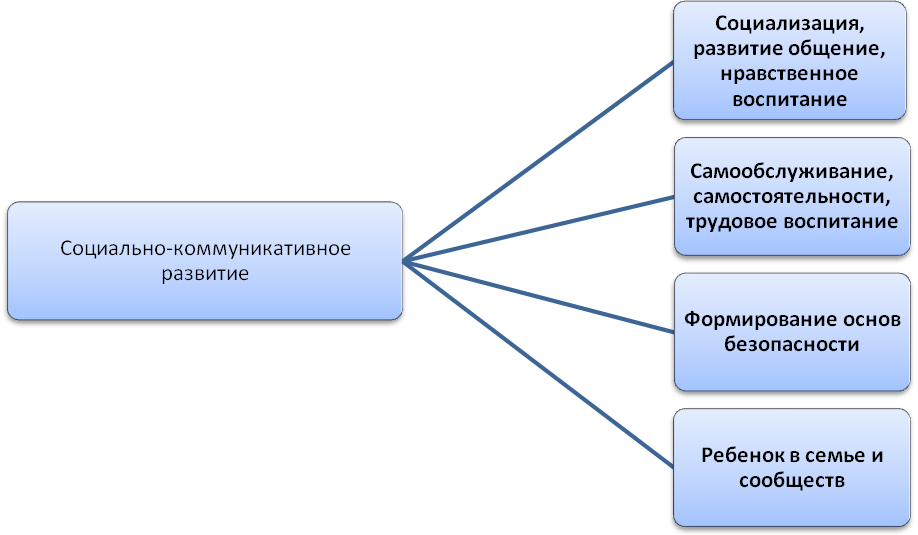 ОПИСАНЫ ОБРАЗОВАТЕЛЬНЫЕ НАПРАВЛЕНИЯ В СООТВЕТСТВИИ С ПРОГРАММОЙ «ОТ РОЖДЕНИЯ ДО ШКОЛЫ»Формы и методы работы с детьми по образовательной области «Социально-коммуникативное развитие»ОПИСЫВАЮТСЯ В СООТВЕТСТВИИ С ВОЗРАСТОМ И ООП ДО МАДОУ – ДЕТСКИЙ САД «Колосок»2.1.2 Образовательная область «Познавательное развитие»ОБРАЗОВАТЕЛЬНЫЕ НАПРАВЛЕНИЯ  ОО «Познавательное развитие»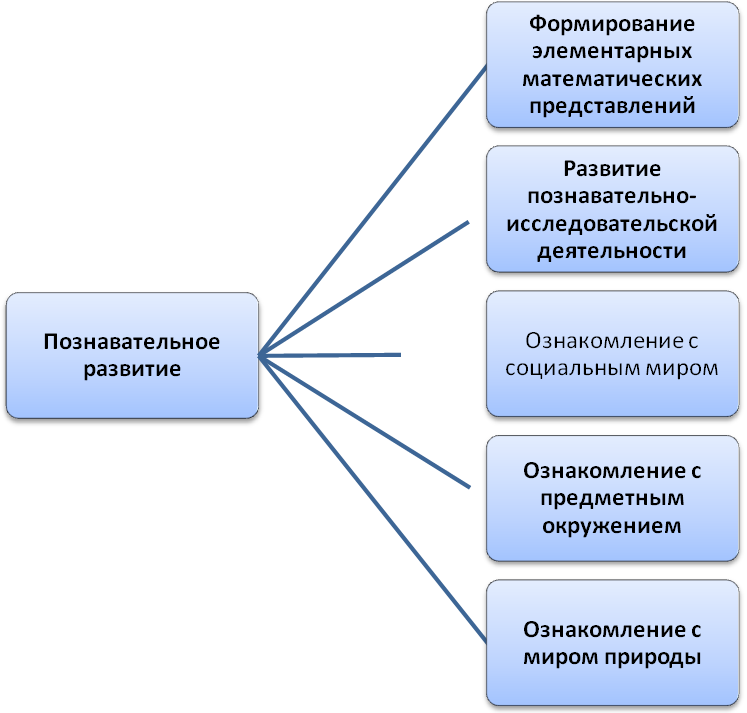 Формы и методы работы с детьми по образовательной области «Познавательное развитие»ОПИСЫВАЮТСЯ В СООТВЕТСТВИИ С ВОЗРАСТОМ И ООП ДО МАДОУ – ДЕТСКИЙ САД «Колосок»2.1.3. Образовательная область «Речевое развитие»ОБРАЗОВАТЕЛЬНЫЕ НАПРАВЛЕНИЯ ОО «Речевое развитие»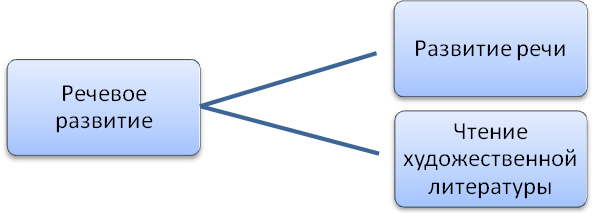 Формы и методы работы с детьми по образовательной области «Речевое развитие» ОПИСЫВАЮТСЯ В СООТВЕТСТВИИ С ВОЗРАСТОМ И ООП ДО МАДОУ – ДЕТСКИЙ САД «Колосок»2.1.4. Образовательная область «Художественно-эстетическое развитие»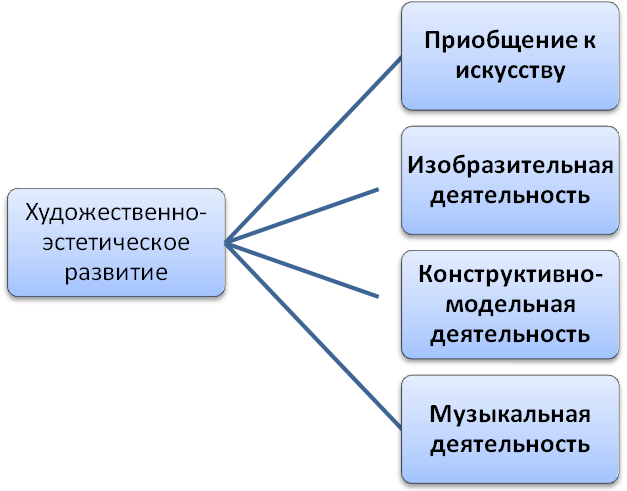 Формы и методы работы с детьми по образовательной области «Художественно-эстетическое развитие»ОПИСЫВАЮТСЯ В СООТВЕТСТВИИ С ВОЗРАСТОМ И ООП ДО МАДОУ – ДЕТСКИЙ САД «Колосок»2.1.5. Образовательная область «Физическое развитие»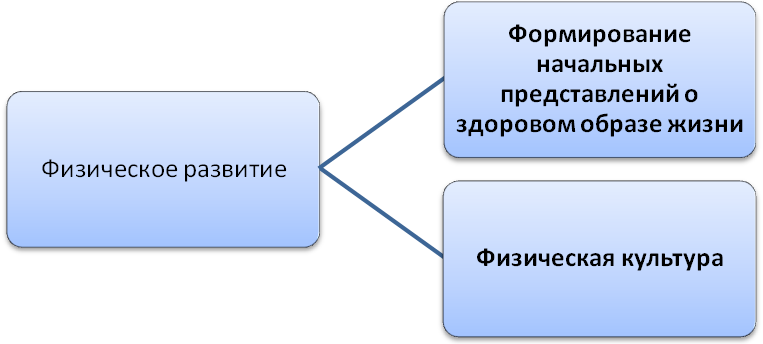 Формы и методы работы с детьми по образовательной области «Физическое развитие»ОПИСЫВАЮТСЯ В СООТВЕТСТВИИ С ВОЗРАСТОМ И ООП ДО МАДОУ – ДЕТСКИЙ САД «Колосок»2.2 Способы и направления поддержки детской инициативыТЕХНОЛОГИИ, МЕТОДИКИ, ВКЛЮЧАЯ АВТОРСКИЕ, ИСПОЛЬЗУЕМЫЕ ВОСПИТАТЕЛЯМИ ГРУППЫЗАПОЛНЯЕТСЯ ВОСПИТАТЕЛЯМИ ГРУППЫ.  УКАЗЫВАЮТСЯ ТОЛЬКО ТЕ ТЕХНОЛОГИИ И МЕТОДИКИ, КОТОРЫЕ ПРИМЕНЯЮТ ПЕДАГОГИ.Организация проектной деятельности в подготовительной  группе «Колокольчик»РЕКОМЕНДУЕТСЯ ПЛАНИРОВАТЬ ПРОЕКТЫ НА ОСНОВЕ АНАЛИЗА ИНТЕРЕСОВ И ЗАПРОСОВ ДЕТЕЙ ЗА ПРЕДЫДУЩИЙ ГОД.  ТАКЖЕ ПЛАНИРОВАТЬ ПРОЕКТЫ ПО ЗАПРОСУ ДЕТЕЙ ДЛЯ СТАРШЕЙ И ПОДГОТОВИТЕЛЬНОЙ ГРУППЫ 1 РАЗ И 2 РАЗА В ГОД СООТВЕТСТВЕННО.Организация кружковой работы.Паспорт кружка «Юные экспериментаторы»Содержание кружковой работы:ПАСПОРТ КРУЖКОВОЙ РАБОТЫ И СОДЕРЖАНИЕ ЗАПОЛНЯЕТСЯ ВОСПИТАТЕЛЯМИ САМОСТОЯТЕЛЬНО.2.3. Особенности взаимодействия с семьями воспитанников ДАННАЯ ТАБЛИЦА ПРИМЕРНАЯ. ПРИЕМЛЕМЫЕ  ФОРМЫ РАБОТЫ  ДЛЯ  ГРУППЫ ВОСПИТАТЕЛИ ДОЛЖНЫ ДОБАВИТЬ САМОСТОЯТЕЛЬНОСоставляется на основе годового плана ДОУ!!!! 2.4. Организация адаптационного периода в ДОУ. (ПРОПИСЫВАЕТСЯ ВОСПИТАТЕЛЯМИ 2 -МЛАДШЕЙ ГРУППЫ ПОЛНОСТЬЮ)Адаптация- это процесс вхождения человека в новую для него среду и приспособление к ее условиям.Существует 3-и фазы адаптационного процесса:Острая фаза или период дезадаптации. Она сопровождается разными колебаниями в соматическом состоянии и психическом статусе.Подострая фаза или собственно адаптация. Характеризуется адекватным поведением ребенка, т.е. все сдвиги уменьшаются и регистрируются лишь по отдельным параметрам.Фаза компенсации или период адаптированности. Характеризуется убыстрением темпа развития.    Кроме того, различают три степени тяжести прохождения острой фазы адаптационного периода:Легкая адаптация: к 20-му дню пребывания в детском учреждении - нормализуется состояние ребенка.Адаптация средней тяжести: поведенческие реакции восстанавливаются к 30-му дню пребыванию в детском учреждении.Тяжелая адаптация: характеризуется, во-первых, значительной длительностью (от двух до шести месяцев и более).Цели деятельности группы адаптации: всестороннее развитие детей, ранняя социализация детей, позволяющая обеспечить их успешную адаптацию к поступлению в детский сад, педагогическое просвещение родителей Задачи группы адаптации:Охрана жизни и здоровья детей, развитие индивидуальных возможностей каждого ребенка, его психическое и физическое развитие.Формирование у детей способов и средств общения со взрослым человеком и сверстниками .Развитие речи детей и усвоение ими общественно выработанных способов использования предметов.Развитие речи детей и усвоение ими общественно выработанных способов использования предметов. Организация воспитательно-образовательного процессаПриоритетные направления: Социализация детей раннего возраста в обществе сверстников и их развитие в основных видах детской деятельности.Развитие речи и речевого общения детей раннего возраста.Образовательный процесс включает гибкое содержание и педагогические технологии, обеспечивающие индивидуальное, личностно-ориентированное развитие каждого ребенка Создание психологического комфорта и условий для развития различных видов деятельности с учетом возможностей, интересов, потребностей самих детей и их родителей. Для облегчения прохождения адаптации ребенка используем гибкий режим дня. Варианты зависят от степени активности ребенка. Создание устойчивых ритуалов, традиций – одно и важных факторов ускорения приспособляемости детей.Работа с родителями: беседы; консультации, рекомендации; анкетирование; наглядные материалы; дни открытых дверей; родительские собрания.Консультации для родителей. Психологические странички на стендах в раздевальной комнате знакомят родителей с особенностями психического развития детей, консультируют по различным вопросам прохождения адаптации ребенка к детскому саду, предлагают различные игры, упражнения для развития ребенка.Родителей знакомят с условиями жизни и воспитания ребенка в детском саду, с режимом дня, особенностями питания детей в учреждении.Адаптация закончена, если: У ребенка положительное психоэмоциональное состояние в течении недели: ребенок пребывает в хорошем настроении, активно играет, взаимодействует со взрослыми и сверстниками, соблюдает режим дня, хорошо кушает и спокойно спит:У него отсутствуют заболевания; есть динамика массы тела; есть динамика психомоторного развития.3.ОРГАНИЗАЦИОННЫЙ РАЗДЕЛ3.1. Описание материально – технического обеспечения Программы3.2.Обеспечение методическими материалами и средствами обучения и воспитанияЗдесь вписываются только пособия и методические разработки (методички с занятиями), а парциальные программы  - в следующую таблицу!При разработке рабочей программы использовались парциальные программы:Организация режима пребывания детей в МАДОУ – детский сад «Колосок»Режим работы группы – пятидневный, с 7.00 – 19.00, выходные – суббота, воскресенье, праздничные дни.ООП ДО МАДОУ – детский сад «Колосок» учитывает климатические, географические особенности, образовательная деятельность в подготовительной группе «Колокольчик» организуется  с учетом двух периодов: сентябрь – май – воспитательно-образовательная деятельность, июнь – август - летний оздоровительный период.Адаптационный период после летних каникул для подготовительной к школе группе «Колокольчик» составляет 1 неделю, для вновь поступившего ребенка – 2 недели, т.к. адаптационный период индивидуален для каждого ребенка, то он может продлиться до 4 месяцев для вновь поступившего ребенка.Примерный режим дня подготовительная к школе группа (6-7 лет)прием детей в теплое время года, рекомендуется проводить на улицеп.11.5. СанПиН 2.4.1.3049-13 Рекомендуемая продолжительность ежедневных прогулок составляет 3-4 часа. Продолжительность прогулки определяется дошкольной образовательной организацией в зависимости от климатических условий. При температуре воздуха ниже минус 15 С и скорости ветра более 7 м/с продолжительность прогулки рекомендуется сокращать.П.11.6. СанПиН 2.4.1.3049-13  Рекомендуется организовывать прогулки 2 раза в день: в первую половину дня и во вторую половину дня - после дневного сна или перед уходом детей домой. П.12.7. СанПиН 2.4.1.3049-13 Прогулку детей после плавания в бассейне организуют не менее чем через 50 минут, в целях предупреждения переохлаждения детей.В неблагоприятный температурный режим для прогулки организуется самостоятельная деятельность детей в группе, физкультурно-оздоровительные мероприятия в спортивном зале. Организация режима пребывания детей подготовительной группы в летний оздоровительный период3.4. Организация образовательной деятельности  с учетом особенностей воспитанников и специфики группы.Оптимальные условия для развития ребенка – это продуманное соотношение свободной, регламентируемой и нерегламентированной (совместная деятельность педагогов и детей и самостоятельная деятельность детей) форм деятельности ребенка.Модель организации образовательного процесса на деньМодель ежедневного плана воспитателя в подготовительной группе «Колокольчик»Тема (модуль)______________________________________________________________________________________________Организация развивающей среды (на неделю) ______________________________________________________________________Взаимодействие с родителями (на неделю)_________________________________________________________________________Организация образовательной деятельности детейОрганизация регламентированной деятельности Максимально допустимый объем ННОД для подготовительной группы «Колокольчик»Учебный план образовательной деятельности подготовительной группы «Колокольчик»Расписание ННОД на неделю в подготовительной группеПримерная циклограмма образовательной деятельности на неделю в подготовительной группе «Колокольчик»АРТИКУЛЯЦИОННАЯ ГИМНАСТИКА, КОРРЕКЦИОННЫЙ ЧАС ДЛЯ ЛОГОПЕДИЧЕСКИХ ГРУПП, КРУЖКОВУЮ  РАБОТУ МОЖНО ОТРАЗИТЬ В ЦИКЛОГРАММЕ3.4.1. Комплексно-тематическое планирование на год подготовительная к школе группаСОСТАВЛЯЕТСЯ НА ОСНОВЕ КОМПЛЕКСНО-ТЕМАТИЧЕСКОГО ПЛАНИРОВАНИЯ ДОУ. СОДЕРЖАНИЕ (ЗАДАЧИ) МОДУЛЯ ПРОПИСЫВАЕТСЯ С УЧЕТОМ ПРОГРАММЫ «ОТ РОЖДЕНИЯ ДО ШКОЛЫ».ИТОГОВОЕ МЕРОПРИЯТИЕ ПЛАНИРУЕТСЯ С УЧЕТОМ МЕРОПРИЯТИЙ ДОУ.3.4.2. Перспективный календарно – тематический план образовательной деятельности(ПЛАНЫ ГРУПП!!!!!)Форма перспективного календарно-тематического планирования отражает комплексно тематическое планированиеПЛАНИРУЕТСЯ В СООТВЕТСТВИИ С УЧЕБНЫМ ПЛАНОМ.Организация оптимального двигательного режима для подготовительной группыОрганизация проведения мониторинга достижений детьми планируемых результатов освоения ООП ДО 3.5. Особенности традиционных событий, праздников, мероприятий в группе3.6. Особенности организации развивающей предметно-пространственной средыОрганизация работы в летний оздоровительный периодЛетний оздоровительный период – 01.06.2015 г – 31.08.2015 г; В летний оздоровительный период проводится образовательная деятельность только художественно – эстетического и физкультурно-оздоровительного направлений (музыкальные, спортивные, изобразительного искусства).Оздоровительная работа с детьми в летний оздоровительный периодТематическое планирование на летний оздоровительный периодОрганизация совместной деятельности взрослого с  детьми в летний оздоровительный периодПриложенияСоциальный паспортКартотека прогулокКартотека пальчиковой гимнастикиДиагностические картыСтраницы 1.Целевой раздел ФГОС 2.11.11.1Пояснительная запискаФГОС 2.11.11.2.Планируемые результаты освоения ПрограммыФГОС 2.11.11.3.Диагностика освоения детьми образовательной программы дошкольного образования.Методические рекомендации (ФИРО)2.2.5.2.Содержательный разделФГОС 2.11.22.1.Описание образовательной деятельности в соответствии с направлениями развития ребенкаФГОС 2.11.2(а,б)2.1.1.ОО «Социально-коммуникативное развитие»ФГОС 2.62.1.2.ОО «Познавательное развитие»ФГОС 2.62.1.3.ОО «Речевое развитие»ФГОС 2.62.1.4.ОО «Художественно-эстетическое развитие»ФГОС 2.62.1.5.ОО «Физическое развитие»ФГОС 2.62.2. Способы и направления поддержки детской инициативы ФГОС 2.11.22.3.Особенности взаимодействия с семьями воспитанниковФГОС 2.11.22.4.Организация адаптационного периода (особенно важно для 1 младшей группы)ФГОС 2.11.2Иные характеристики2.5.Модель организации коррекционной работы (для компенсирующих групп)ФГОС 2.11.2.3.Организационный разделФГОС 2.11.3.3.1.Описание материально-технической обеспеченности Методические рекомендации (ФИРО)5.1.3.2.Обеспечение методическими материалами и средствами обучения и воспитанияФГОС 2.11.3.3.3.Организация режима пребывания воспитанниковФГОС 2.11.3.3.4.Организация  образовательной деятельности с учетом особенностей воспитанников и специфики группыМетодические рекомендации (ФИРО)5.3.3.4.1.Комплексно-тематическое планирование на годМетодические рекомендации (ФИРО)5.3.3.4.2.Перспективный календарно – тематический план образовательной деятельностиМетодические рекомендации (ФИРО)5.3.3.5. Особенности традиционных событий, праздников, мероприятий в группеФГОС 2.11.3.3.6.Организация развивающей предметно-пространственной среды в группе ФГОС 2.11.3Приложения Социальный паспортПрогулочные картыИнструментарий проведения диагностики, диагностические картыИмя ребенкаГруппа здоровьяРост нач.г./конец гВес нач.г./конец гГруппа мебелиИндивидуальные особенности ребенкаАлтухова АринаБанщикова НастяВольных ПолинаГолубев ДимаДонельчук МишаГавриленко ЕваКарпова ЛидаКривошта МатвейКочкан МашаМоисеев БогданЛапыткин МаксимЛухменева КираЛысикова МашаНазаренко ТаяНаумова МилаПавленко ЕваПалеева НастяПаречен ЛешаПаршина МилаРеддих ВикаРемов МишаЛевшаСеливерстова СашаЛевшаСтасеев ВоваТупота ВоваШумский РомаУмиров ЖасурОбразовательная область и направлениеПоказатели развития ребенка подготовительной группыСоциально-коммуникативное развитиеСоциально-коммуникативное развитиеРебенок в семье и сообществе Расширять представления детей об истории семьи в контексте истории родной страны (роль каждого поколения в разные периоды истории страны). Рассказывать детям о воинских наградах дедушек, бабушек, родителей.Закреплять знание домашнего адреса и телефона, имен и отчеств родителей, их профессий.Продолжать расширять представления о ближайшей окружающей среде (оформление помещений, участка детского сада, парка, сквера). Учить детей выделять радующие глаз компоненты окружающей среды (окраска стен, мебель, оформление участка и т. п.).Привлекать детей к созданию развивающей среды дошкольного учреждения (мини-музеев, выставок, библиотеки, конструкторских мастерских и др.); формировать умение эстетически оценивать окружающую среду, высказывать оценочные суждения, обосновывать свое мнение.Формировать у детей представления о себе как об активном члене коллектива: через участие в проектной деятельности, охватывающей детей младших возрастных групп и родителей; посильном участии в жизни дошкольного учреждения (адаптация младших дошкольников, подготовка к праздникам, выступлениям, соревнованиям в детском саду и за его пределами и др.).Самообслуживание, самостоятельность, трудовое воспитаниеВоспитывать привычку быстро и правильно умываться, насухо вытираться, пользуясь индивидуальным полотенцем, правильно чистить зубы, полоскать рот после еды, пользоваться носовым платком и расческой.Закреплять умения детей аккуратно пользоваться столовыми приборами; правильно вести себя за столом; обращаться с просьбой, благодарить.Закреплять умение следить за чистотой одежды и обуви, замечать и устранять непорядок в своем внешнем виде, тактично сообщать товарищу о необходимости что-то поправить в костюме, прическе.Самообслуживание. Закреплять умение самостоятельно и быстро одеваться и раздеваться, складывать в шкаф одежду, ставить на место обувь, сушить при необходимости мокрые вещи, ухаживать за обувью (мыть, протирать, чистить).Закреплять умение самостоятельно, быстро и аккуратно убирать за собой постель после сна.Закреплять умение самостоятельно и своевременно готовить материалы и пособия к занятию, без напоминания убирать свое рабочее место.Общественно-полезный труд. Продолжать формировать трудовые умения и навыки, воспитывать трудолюбие. Приучать детей старательно, аккуратно выполнять поручения, беречь материалы и предметы, убирать их на место после работы.Воспитывать желание участвовать в совместной трудовой деятельности наравне со всеми, стремление быть полезными окружающим, радоваться результатам коллективного труда. Развивать умение самостоятельно объединяться для совместной игры и труда, оказывать друг другу помощь.Закреплять умение планировать трудовую деятельность, отбирать необходимые материалы, делать несложные заготовки.Продолжать учить детей поддерживать порядок в группе и на участке: протирать и мыть игрушки, строительный материал, вместе с воспитателем ремонтировать книги, игрушки (в том числе книги и игрушки воспитанников младших групп детского сада).Продолжать учить самостоятельно наводить порядок на участке детского сада: подметать и очищать дорожки от мусора, зимой — от снега, поливать песок в песочнице; украшать участок к праздникам.Приучать детей добросовестно выполнять обязанности дежурных по столовой: полностью сервировать столы и вытирать их после еды, подметать пол.Прививать интерес к учебной деятельности и желание учиться в школе.Формировать навыки учебной деятельности (умение внимательно слушать воспитателя, действовать по предложенному им плану, а также самостоятельно планировать свои действия, выполнять поставленную задачу, правильно оценивать результаты своей деятельности).Труд в природе. Закреплять умение самостоятельно и ответственно выполнять обязанности дежурного в уголке природы: поливать комнатные растения, рыхлить почву, мыть кормушки, готовить корм для рыб, птиц, морских свинок и т. п.Прививать детям интерес к труду в природе, привлекать их к посильному участию: осенью — к уборке овощей с огорода, сбору семян, выкапыванию луковиц, клубней цветов, перекапыванию грядок, пересаживанию цветущих растений из грунта в уголок природы; зимой — к сгребанию снега к стволам деревьев и кустарникам, выращиванию зеленого корма для птиц и животных (обитателей уголка природы), посадке корнеплодов, выращиванию с помощью воспитателя цветов к праздникам; весной — к перекапыванию земли на огороде и в цветнике, к посеву семян (овощей, цветов), высадке рассады; летом — к участию в рыхлении почвы, прополке и окучивании, поливе грядок и клумб.Уважение к труду взрослых. Расширять представления о труде взрослых, о значении их труда для общества. Воспитывать уважение к людям труда. Продолжать знакомить детей с профессиями, связанными со спецификой родного города (поселка).Развивать интерес к различным профессиям, в частности к профессиям родителей и месту их работы.Формирование основ безопасностиБезопасное поведение в природе. Формировать основы экологической культуры.Продолжать знакомить с правилами поведения на природе.Знакомить с Красной книгой, с отдельными представителями животного и растительного мира, занесенными в нее.Уточнять и расширять представления о таких явлениях природы, как гроза, гром, молния, радуга, ураган, знакомить с правилами поведения человека в этих условиях.Безопасность на дорогах. Систематизировать знания детей об устройстве улицы, о дорожном движении. Знакомить с понятиями «площадь», «бульвар», «проспект».Продолжать знакомить с дорожными знаками — предупреждающими, запрещающими и информационно-указательными.Подводить детей к осознанию необходимости соблюдать правила дорожного движения.Расширять представления детей о работе ГИБДД.Воспитывать культуру поведения на улице и в общественном транспорте.Развивать свободную ориентировку в пределах ближайшей к детскому саду местности. Формировать умение находить дорогу из дома в детский сад на схеме местности.Безопасность собственной жизнедеятельности. Формировать у детей представления о том, что полезные и необходимые бытовые предметы при неумелом обращении могут причинить вред и стать причиной беды (электроприборы, газовая плита, инструменты и бытовые предметы). Закреплять правила безопасного обращения с бытовыми предметами.Закреплять правила безопасного поведения во время игр в разное время года (купание в водоемах, катание на велосипеде, катание на санках, коньках, лыжах и др.).Подвести детей к пониманию необходимости соблюдать меры предосторожности, учить оценивать свои возможности по преодолению опасности.Формировать у детей навыки поведения в ситуациях: «Один дома», «Потерялся», «Заблудился». Формировать умение обращаться за помощью к взрослым.Расширять знания детей о работе МЧС, пожарной службы, службы скорой помощи. Уточнять знания о работе пожарных, правилах поведения при пожаре. Закреплять знания о том, что в случае необходимости взрослые звонят по телефонам «01», «02», «03».Закреплять умение называть свое имя, фамилию, возраст, домашний адрес, телефон.Познавательное развитиеПознавательное развитиеФормирование ЭМПКоличество и счет. Развивать общие представления о множестве: умение формировать множества по заданным основаниям, видеть составные части множества, в которых предметы отличаются определенными признаками.Упражнять в объединении, дополнении множеств, удалении из множества части или отдельных его частей. Устанавливать отношения между отдельными частями множества, а также целым множеством и каждой его частью на основе счета, составления пар предметов или соединения предметов стрелками.Совершенствовать навыки количественного и порядкового счета в пределах 10. Познакомить со счетом в пределах 20 без операций над числами.Знакомить с числами второго десятка.Закреплять понимание отношений между числами натурального ряда (7 больше 6 на 1, а 6 меньше 7 на 1), умение увеличивать и уменьшать каждое число на 1 (в пределах 10).Учить называть числа в прямом и обратном порядке (устный счет), последующее и предыдущее число к названному или обозначенному цифрой, определять пропущенное число.Знакомить с составом чисел в пределах 10.Учить раскладывать число на два меньших и составлять из двух меньших большее (в пределах 10, на наглядной основе).Познакомить с монетами достоинством 1, 5, 10 копеек, 1, 2, 5, 10 рублей (различение, набор и размен монет).Учить на наглядной основе составлять и решать простые арифметические задачи на сложение (к большему прибавляется меньшее) и на вычитание (вычитаемое меньше остатка); при решении задач пользоваться знаками действий: плюс (+), минус (-) и знаком отношения равно (=).Величина. Учить считать по заданной мере, когда за единицу счета принимается не один, а несколько предметов или часть предмета.Делить предмет на 2-8 и более равных частей путем сгибания предмета (бумаги, ткани и др.), а также используя условную меру; правильно обозначать части целого (половина, одна часть из двух (одна вторая), две части из четырех (две четвертых) и т. д.); устанавливать соотношение целого и части, размера частей; находить части целого и целое по известным частям.Формировать у детей первоначальные измерительные умения. Учить измерять длину, ширину, высоту предметов (отрезки прямых линий) с помощью условной меры (бумаги в клетку).Учить детей измерять объем жидких и сыпучих веществ с помощью условной меры.Дать представления о весе предметов и способах его измерения. Сравнивать вес предметов (тяжелее — легче) путем взвешивания их на ладонях. Познакомить с весами.Развивать представление о том, что результат измерения (длины, веса, объема предметов) зависит от величины условной меры.Форма. Уточнить знание известных геометрических фигур, их элементов (вершины, углы, стороны) и некоторых их свойств.Дать представление о многоугольнике (на примере треугольника и четырехугольника), о прямой линии, отрезке прямой.Учить распознавать фигуры независимо от их пространственного положения, изображать, располагать на плоскости, упорядочивать по размерам, классифицировать, группировать по цвету, форме, размерам.Моделировать геометрические фигуры; составлять из нескольких треугольников один многоугольник, из нескольких маленьких квадратов — один большой прямоугольник; из частей круга — круг, из четырех отрезков — четырехугольник, из двух коротких отрезков — один длинный и т. д.; конструировать фигуры по словесному описанию и перечислению их характерных свойств; составлять тематические композиции из фигур по собственному замыслу.Анализировать форму предметов в целом и отдельных их частей; воссоздавать сложные по форме предметы из отдельных частей по контурным образцам, по описанию, представлению.Ориентировка в пространстве. Учить ориентироваться на ограниченной территории (лист бумаги, учебная доска, страница тетради, книги и т. д.); располагать предметы и их изображения в указанном направлении, отражать в речи их пространственное расположение (вверху, внизу, выше, ниже, слева, справа, левее, правее, в левом верхнем (правом нижнем) углу, перед, за, между, рядом и др.).Познакомить с планом, схемой, маршрутом, картой.Развивать способность к моделированию пространственных отношений между объектами в виде рисунка, плана, схемы.Учить «читать» простейшую графическую информацию, обозначающую пространственные отношения объектов и направление их движения в пространстве: слева направо, справа налево, снизу вверх, сверху вниз; самостоятельно передвигаться в пространстве, ориентируясь на условные обозначения (знаки и символы).Ориентировка во времени. Дать детям элементарные представления о времени: его текучести, периодичности, необратимости, последовательности всех дней недели, месяцев, времен года.Учить пользоваться в речи понятиями: «сначала», «потом», «до», «после», «раньше», «позже», «в одно и то же время».Развивать «чувство времени», умение беречь время, регулировать свою деятельность в соответствии со временем; различать длительность отдельных временных интервалов (1 минута, 10 минут, 1 час).Учить определять время по часам с точностью до 1 часа.Развитие познавательно-исследовательской деятельностиПознавательно-исследовательская деятельность. Совершенствовать характер и содержание обобщенных способов исследования объектов с помощью специально созданной системы сенсорных эталонов и перцептивных действий, осуществлять их оптимальный выбор в соответствии с познавательной задачей.Создавать условия для самостоятельного установления связей и отношений между системами объектов и явлений с применением различных средств. Совершенствовать характер действий экспериментального характера, направленных на выявление скрытых свойств объектов.Совершенствовать умение определять способ получения необходимой информации в соответствии с условиями и целями деятельности.Развивать умение самостоятельно действовать в соответствии с предлагаемым алгоритмом; ставить цель, составлять соответствующий собственный алгоритм; обнаруживать несоответствие результата и цели; корректировать свою деятельность. Учить детей самостоятельно составлять модели и использовать их в познавательно-исследовательской деятельности.Сенсорное развитие. Развивать зрение, слух, обоняние, осязание, вкус, сенсомоторные способности.Совершенствовать координацию руки и глаза; развивать мелкую моторику рук в разнообразных видах деятельности.Развивать умение созерцать предметы, явления (всматриваться, вслушиваться), направляя внимание на более тонкое различение их качеств.Учить выделять в процессе восприятия несколько качеств предметов; сравнивать предметы по форме, величине, строению, положению в пространстве, цвету; выделять характерные детали, красивые сочетания цветов и оттенков, различные звуки (музыкальные, природные и др.).Развивать умение классифицировать предметы по общим качествам (форме, величине, строению, цвету).Закреплять знания детей о хроматических и ахроматических цветах.Проектная деятельность. Развивать проектную деятельность всех типов (исследовательскую, творческую, нормативную).В исследовательской проектной деятельности формировать умение уделять внимание анализу эффективности источников информации. Поощрять обсуждение проекта в кругу сверстников.Содействовать творческой проектной деятельности индивидуального и группового характера.В работе над нормативными проектами поощрять обсуждение детьми соответствующих этим проектам ситуаций и отрицательных последствий, которые могут возникнуть при нарушении установленных норм.Помогать детям в символическом отображении ситуации, проживании ее основных смыслов и выражении их в образной форме.Дидактические игры. Продолжать учить детей играть в различные дидактические игры (лото, мозаика, бирюльки и др.). Развивать умение организовывать игры, исполнять роль ведущего.Учить согласовывать свои действия с действиями ведущего и других участников игры.Развивать в игре сообразительность, умение самостоятельно решать поставленную задачу.Привлекать детей к созданию некоторых дидактических игр («Шу- мелки», «Шуршалки» и т. д.). Развивать и закреплять сенсорные способности.Содействовать проявлению и развитию в игре необходимых для подготовки к школе качеств: произвольного поведения, ассоциативно-образного и логического мышления, воображения, познавательной активности.Ознакомление с предметным окружениемПродолжать расширять и уточнять представления детей о предметном мире. Обогащать представления о видах транспорта (наземный, подземный, воздушный, водный). Формировать представления о предметах, облегчающих труд людей на производстве (компьютер, роботы, станки и т. д.); об объектах, создающих комфорт и уют в помещении и на улице. Побуждать детей к пониманию того, что человек изменяет предметы, совершенствует их для себя и других людей, делая жизнь более удобной и комфортной. Расширять представления детей об истории создания предметов.Вызывать чувство восхищения совершенством рукотворных предметов и объектов природы. Формировать понимание того, что не дала человеку природа, он создал себе сам (нет крыльев, он создал самолет; нет огромного роста, он создал кран, лестницу и т. п.). Способствовать восприятию предметного окружения как творения человеческой мысли.Углублять представления о существенных характеристиках предметов, о свойствах и качествах различных материалов. Рассказывать, что материалы добывают и производят (дерево, металл, ткань) и подводить к пониманию роли взрослого человека.Побуждать применять разнообразные способы обследования предметов (наложение, приложение, сравнение по количеству и т. д.).Ознакомление с социальным миромПродолжать знакомить с библиотеками, музеями.Углублять представления детей о дальнейшем обучении, формировать элементарные знания о специфике школы, колледжа, вуза (по возможности посетить школу, познакомиться с учителями и учениками и т. д.).Расширять осведомленность детей в сферах человеческой деятельности (наука, искусство, производство и сфера услуг, сельское хозяйство), представления об их значимости для жизни ребенка, его семьи, детского сада и общества в целом.Через экспериментирование и практическую деятельность дать детям возможность познакомиться с элементами профессиональной деятельности в каждой из перечисленных областей (провести и объяснить простейшие эксперименты с водой, воздухом, магнитом; создать коллективное панно или рисунок, приготовить что-либо; помочь собрать на прогулку младшую группу; вырастить съедобное растение, ухаживать за домашними животными).Продолжать расширять представления о людях разных профессий. Представлять детям целостный взгляд на человека труда: ответственность, аккуратность, добросовестность, ручная умелость помогают создавать разные материальные и духовные ценности.Расширять представления об элементах экономики (деньги, их история, значение для общества, бюджет семьи, разные уровни обеспеченности людей, необходимость помощи менее обеспеченным людям, благотворительность).Расширять представления о родном крае. Продолжать знакомить с достопримечательностями региона, в котором живут дети. Углублять и уточнять представления о Родине — России. Поощрять интерес детей к событиям, происходящим в стране, воспитывать чувство гордости за ее достижения. Закреплять знания о флаге, гербе и гимне России (гимн исполняется во время праздника или другого торжественного события; когда звучит гимн, все встают, а мужчины и мальчики снимают головные уборы). Развивать представления о том, что Российская Федерация (Россия) — огромная, многонациональная страна. Расширять представления о Москве — главном городе, столице России. Расширять знания о государственных праздниках.Рассказывать детям о Ю. А. Гагарине и других героях космоса. Углублять знания о Российской армии.Формировать элементарные представления об эволюции Земли (возникновение Земли, эволюция растительного и животного мира), месте человека в природном и социальном мире, происхождении и биологической обоснованности различных рас.Формировать элементарные представления об истории человечества через знакомство с произведениями искусства (живопись, скульптура, мифы и легенды народов мира), игру и продуктивные виды деятельности.Рассказывать детям о том, что Земля — наш общий дом, на Земле много разных стран; о том, как важно жить в мире со всеми народами, знать и уважать их культуру, обычаи и традиции.Расширять представления о своей принадлежности к человеческому сообществу, о детстве ребят в других странах, о правах детей в мире (Декларация прав ребенка), об отечественных и международных организациях, занимающихся соблюдением прав ребенка (органы опеки, ЮНЕСКО и др.). Формировать элементарные представления о свободе личности как достижении человечества.Расширять представления о родном крае. Продолжать знакомить с достопримечательностями региона, в котором живут дети.На основе расширения знаний об окружающем воспитывать патриотические и интернациональные чувства, любовь к Родине. Углублять и уточнять представления о Родине — России. Поощрять интерес детей к событиям, происходящим в стране, воспитывать чувство гордости за ее достижения.Закреплять знания о флаге, гербе и гимне России (гимн исполняется во время праздника или другого торжественного события; когда звучит гимн, все встают, а мужчины и мальчики снимают головные уборы).Развивать представления о том, что Российская Федерация (Россия) — огромная, многонациональная страна. Воспитывать уважение к людям разных национальностей и их обычаям.Расширять представления о Москве — главном городе, столице России.Расширять знания о государственных праздниках. Рассказывать детям о Ю. А. Гагарине и других героях космоса.Углублять знания о Российской армии. Воспитывать уважение к защитникам Отечества, к памяти павших бойцов (возлагать с детьми цветы к обелискам, памятникам и т. д.).Ознакомление с миром природыРасширять и уточнять представления детей о деревьях, кустарниках, травянистых растениях; растениях луга, сада, леса.Конкретизировать представления детей об условиях жизни комнатных растений. Знакомить со способами их вегетативного размножения (черенками, листьями, усами). Продолжать учить детей устанавливать связи между состоянием растения и условиями окружающей среды. Расширять представления о лекарственных растениях (подорожник, крапива и др.).Расширять и систематизировать знания о домашних, зимующих и перелетных птицах; домашних животных и обитателях уголка природы.Дать детям более полные представления о диких животных и особенностях их приспособления к окружающей среде.Расширять знания детей о млекопитающих, земноводных и пресмыкающихся. Расширять представления о насекомых. Знакомить с особенностями их жизни (муравьи, пчелы, осы живут большими семьями, муравьи — в муравейниках, пчелы — в дуплах, ульях). Знакомить с некоторыми формами защиты земноводных и пресмыкающихся от врагов (например, уж отпугивает врагов шипением и т. п.).Учить различать по внешнему виду и правильно называть бабочек (капустница, крапивница, павлиний глаз и др.) и жуков (божья коровка, жужелица и др.). Учить сравнивать насекомых по способу передвижения (летают, прыгают, ползают).Развивать интерес к родному краю. Воспитывать уважение к труду сельских жителей (земледельцев, механизаторов, лесничих и др.).Учить обобщать и систематизировать представления о временах года.Формировать представления о переходе веществ из твердого состояния в жидкое и наоборот. Наблюдать такие явления природы, как иней, град, туман, дождь.Закреплять умение передавать свое отношение к природе в рассказах и продуктивных видах деятельности. Объяснить, что в природе все взаимосвязано.Учить устанавливать причинно-следственные связи между природными явлениями (если исчезнут насекомые — опылители растений, то растения не дадут семян и др.).Подвести детей к пониманию того, что жизнь человека на Земле во многом зависит от окружающей среды: чистые воздух, вода, лес, почва благоприятно сказываются на здоровье и жизни человека.Закреплять умение правильно вести себя в природе (любоваться красотой природы, наблюдать за растениями и животными, не нанося им вред).Оформлять альбомы о временах года: подбирать картинки, фотографии, детские рисунки и рассказы.Сезонные наблюденияОсень. Закреплять знания детей о том, что сентябрь — первый осенний месяц. Учить замечать приметы осени (похолодало; земля от заморозков стала твердой; заледенели лужи; листопад; иней на почве).Показать обрезку кустарников, рассказать, для чего это делают. Привлекать к высаживанию садовых растений (настурция, астры) в горшки.Учить собирать природный материал (семена, шишки, желуди, листья) для изготовления поделок.Зима. Обогащать представления детей о сезонных изменениях в природе (самые короткие дни и длинные ночи, холодно, мороз, гололед и т. д.).Обращать внимание детей на то, что на некоторых деревьях долго сохраняются плоды (на рябине, ели и т. д.). Объяснить, что это корм для птиц.Учить определять свойства снега (холодный, пушистый, рассыпается, липкий и др.; из влажного, тяжелого снега лучше делать постройки).Учить детей замечать, что в феврале погода меняется (то светит солнце, то дует ветер, то идет снег, на крышах домов появляются сосульки).Рассказать, что 22 декабря — самый короткий день в году.Привлекать к посадке семен овса для птиц.Весна. Расширять представления дошкольников о весенних изменениях в природе (чаще светит солнце, зацветают подснежники; распускаются почки на деревьях и кустарниках, начинается ледоход; пробуждаются травяные лягушки, жабы, ящерицы; птицы вьют гнезда; вылетают бабочки-крапивницы; появляются муравьи).Познакомить с термометром (столбик с ртутью может быстро подниматься и опускаться, в зависимости от того, где он находится — в тени или на солнце).Наблюдать, как высаживают, обрезают деревья и кустарники.Учить замечать изменения в уголке природы (комнатные растения начинают давать новые листочки, зацветают и т. д.); пересаживать комнатные растения, в том числе способом черенкования. Учить детей выращивать цветы (тюльпаны) к Международному женскому дню.Знакомить детей с народными приметами: «Длинные сосульки — к долгой весне», «Если весной летит много паутины, лето будет жаркое» и т. п.Лето. Уточнять представления детей об изменениях, происходящих в природе (самые длинные дни и короткие ночи, тепло, жарко; бывают ливневые дожди, грозы, радуга). Объяснить, что летом наиболее благоприятные условия для роста растений: растут, цветут и плодоносят.Знакомить с народными приметами: «Радуга от дождя стоит долго — к ненастью, скоро исчезнет — к ясной погоде», «Вечером комары летают густым роем — быть теплу», «Появились опята — лето кончилось».Рассказать о том, что 22 июня — день летнего солнцестояния (самый долгий день в году: с этого дня ночь удлиняется, а день идет на убыль).Знакомить с трудом людей на полях, в садах и огородах. Воспитывать желание помогать взрослым.РЕЧЕВОЕ РАЗВИТИЕРЕЧЕВОЕ РАЗВИТИЕРазвитие речиРазвивающая речевая среда. Приучать детей — будущих школьников — проявлять инициативу с целью получения новых знаний.Совершенствовать речь как средство общения.Выяснять, что дети хотели бы увидеть своими глазами, о чем хотели бы узнать, в какие настольные и интеллектуальные игры хотели бы научиться играть, какие мультфильмы готовы смотреть повторно и почему, какие рассказы (о чем) предпочитают слушать и т. п.Опираясь на опыт детей и учитывая их предпочтения, подбирать наглядные материалы для самостоятельного восприятия с последующим обсуждением с воспитателем и сверстниками.Уточнять высказывания детей, помогать им более точно характеризовать объект, ситуацию; учить высказывать предположения и делать простейшие выводы, излагать свои мысли понятно для окружающих.Продолжать формировать умение отстаивать свою точку зрения.Помогать осваивать формы речевого этикета.Продолжать содержательно, эмоционально рассказывать детям об интересных фактах и событиях.Приучать детей к самостоятельности суждений.Формирование словаря. Продолжать работу по обогащению бытового, природоведческого, обществоведческого словаря детей.Побуждать детей интересоваться смыслом слова.Совершенствовать умение использовать разные части речи в точном соответствии с их значением и целью высказывания.Помогать детям осваивать выразительные средства языка.Звуковая культура речи. Совершенствовать умение различать на слух и в произношении все звуки родного языка. Отрабатывать дикцию: учить детей внятно и отчетливо произносить слова и словосочетания с естественными интонациями.Совершенствовать фонематический слух: учить называть слова с определенным звуком, находить слова с этим звуком в предложении, определять место звука в слове.Отрабатывать интонационную выразительность речи.Грамматический строй речи. Продолжать упражнять детей в согласовании слов в предложении.Совершенствовать умение образовывать (по образцу) однокоренные слова, существительные с суффиксами, глаголы с приставками, прилагательные в сравнительной и превосходной степени.Помогать правильно строить сложноподчиненные предложения, использовать языковые средства для соединения их частей (чтобы, когда, потому что, если, если бы и т. д.).Связная речь. Продолжать совершенствовать диалогическую и монологическую формы речи.Формировать умение вести диалог между воспитателем и ребенком, между детьми; учить быть доброжелательными и корректными собеседниками, воспитывать культуру речевого общения.Продолжать учить содержательно и выразительно пересказывать литературные тексты, драматизировать их.Совершенствовать умение составлять рассказы о предметах, о содержании картины, по набору картинок с последовательно развивающимся действием. Помогать составлять план рассказа и придерживаться его.Развивать умение составлять рассказы из личного опыта.Продолжать совершенствовать умение сочинять короткие сказки на заданную тему.Подготовка к обучению грамоте. Дать представления о предложении (без грамматического определения).Упражнять в составлении предложений, членении простых предложений (без союзов и предлогов) на слова с указанием их последовательности.Учить детей делить двусложные и трехсложные слова с открытыми слогами (на-ша Ма-ша, ма-ли-на, бе-ре-за) на части.Учить составлять слова из слогов (устно).Учить выделять последовательность звуков в простых словах.Приобщение к художественной литнратуреПродолжать развивать интерес детей к художественной литературе. Пополнять литературный багаж сказками, рассказами, стихотворениями, загадками, считалками, скороговорками.Воспитывать читателя, способного испытывать сострадание и сочувствие к героям книги, отождествлять себя с полюбившимся персонажем. Развивать у детей чувство юмора.Обращать внимание детей на выразительные средства (образные слова и выражения, эпитеты, сравнения); помогать почувствовать красоту и выразительность языка произведения; прививать чуткость к поэтическому слову.Продолжать совершенствовать художественно-речевые исполнительские навыки детей при чтении стихотворений, в драматизациях (эмоциональность исполнения, естественность поведения, умение интонацией, жестом, мимикой передать свое отношение к содержанию литературной фразы).Помогать детям объяснять основные различия между литературными жанрами: сказкой, рассказом, стихотворением.Продолжать знакомить детей с иллюстрациями известных художников.Художественно – эстетическое развитиеХудожественно – эстетическое развитиеПриобщение к искусствуРазвивать эстетическое восприятие, чувство ритма, художественный вкус, эстетическое отношение к окружающему, к искусству и художественной деятельности.Формировать интерес к классическому и народному искусству (музыке, изобразительному искусству, литературе, архитектуре).Формировать основы художественной культуры. Развивать интерес к искусству. Закреплять знания об искусстве как виде творческой деятельности людей, о видах искусства (декоративно-прикладное, изобразительное искусство, литература, музыка, архитектура, театр, танец, кино, цирк).Расширять знания детей об изобразительном искусстве, развивать художественное восприятие произведений изобразительного искусства. Продолжать знакомить детей с произведениями живописи: И. Шишкин («Рожь», «Утро в сосновом лесу»), И. Левитан («Золотая осень», «Март», «Весна. Большая вода»), А. Саврасов («Грачи прилетели»), А. Пластов («Полдень», «Летом», «Сенокос»), В. Васнецов («Аленушка», «Богатыри», «Иван-царевич на Сером волке») и др.Обогащать представления о скульптуре малых форм, выделяя образные средства выразительности (форму, пропорции, цвет, характерные детали, позы, движения и др.).Расширять представления о художниках — иллюстраторах детской книги (И. Билибин, Ю. Васнецов, В. Конашевич, В. Лебедев, Т. Маврина, Е. Чарушин и др.).Продолжать знакомить с народным декоративно-прикладным искусством (гжельская, хохломская, жостовская, мезенская роспись), с керамическими изделиями, народными игрушками.Продолжать знакомить с архитектурой, закреплять и обогащать знания детей о том, что существуют здания различного назначения (жилые дома, магазины, кинотеатры, детские сады, школы и др.).Развивать умение выделять сходство и различия архитектурных сооружений одинакового назначения. Формировать умение выделять одинаковые части конструкции и особенности деталей.Познакомить со спецификой храмовой архитектуры: купол, арки, арка- турный поясок по периметру здания, барабан (круглая часть под куполом) и т. д. Знакомить с архитектурой с опорой на региональные особенности местности, в которой живут дети. Рассказать детям о том, что, как и в каждом виде искусства, в архитектуре есть памятники, которые известны во всем мире: в России это Кремль, собор Василия Блаженного, Зимний дворец, Исаакиевский собор, Петергоф, памятники Золотого кольца и другие — в каждом городе свои.Развивать умения передавать в художественной деятельности образы архитектурных сооружений, сказочных построек. Поощрять стремление изображать детали построек (наличники, резной подзор по контуру крыши).Расширять представления детей о творческой деятельности, ее особенностях; формировать умение называть виды художественной деятельности, профессии деятелей искусства (художник, композитор, артист, танцор, певец, пианист, скрипач, режиссер, директор театра, архитектор и т. п).Развивать эстетические чувства, эмоции, переживания; умение самостоятельно создавать художественные образы в разных видах деятельности.Формировать представление о значении органов чувств человека для художественной деятельности, формировать умение соотносить органы чувств с видами искусства (музыку слушают, картины рассматривают, стихи читают и слушают и т. д.).Знакомить с историей и видами искусства; формировать умение различать народное и профессиональное искусство. Организовать посещение выставки, театра, музея, цирка (совместно с родителями).Расширять представления о разнообразии народного искусства, художественных промыслов (различные виды материалов, разные регионы страны и мира).Воспитывать интерес к искусству родного края; любовь и бережное отношение к произведениям искусства.Поощрять активное участие детей в художественной деятельности по собственному желанию и под руководством взрослого.Изобразительная деятельностьФормировать у детей устойчивый интерес к изобразительной деятельности. Обогащать сенсорный опыт, включать в процесс ознакомления с предметами движения рук по предмету.Продолжать развивать образное эстетическое восприятие, образные представления, формировать эстетические суждения; учить аргументированно и развернуто оценивать изображения, созданные как самим ребенком, так и его сверстниками, обращая внимание на обязательность доброжелательного и уважительного отношения к работам товарищей.Формировать эстетическое отношение к предметам и явлениям окружающего мира, произведениям искусства, к художественно-творческой деятельности.Воспитывать самостоятельность; учить активно и творчески применять ранее усвоенные способы изображения в рисовании, лепке и аппликации, используя выразительные средства.Продолжать учить детей рисовать с натуры; развивать аналитические способности, умение сравнивать предметы между собой, выделять особенности каждого предмета; совершенствовать умение изображать предметы, передавая их форму, величину, строение, пропорции, цвет, композицию.Продолжать развивать коллективное творчество. Воспитывать стремление действовать согласованно, договариваться о том, кто какую часть работы будет выполнять, как отдельные изображения будут объединяться в общую картину.Формировать умение замечать недостатки своих работ и исправлять их; вносить дополнения для достижения большей выразительности создаваемого образа.Предметное рисование. Совершенствовать умение изображать предметы по памяти и с натуры; развивать наблюдательность, способность замечать характерные особенности предметов и передавать их средствами рисунка (форма, пропорции, расположение на листе бумаги).Совершенствовать технику изображения. Продолжать развивать свободу и одновременно точность движений руки под контролем зрения, их плавность, ритмичность. Расширять набор материалов, которые дети могут использовать в рисовании (гуашь, акварель, сухая и жирная пастель, сангина, угольный карандаш, гелевая ручка и др.). Предлагать соединять в одном рисунке разные материалы для создания выразительного образа. Учить новым способам работы с уже знакомыми материалами (например, рисовать акварелью по сырому слою); разным способам создания фона для изображаемой картины: при рисовании акварелью и гуашью — до создания основного изображения; при рисовании пастелью и цветными карандашами фон может быть подготовлен как в начале, так и по завершении основного изображения.Продолжать формировать умение свободно владеть карандашом при выполнении линейного рисунка, учить плавным поворотам руки при рисовании округлых линий, завитков в разном направлении (от веточки и от конца завитка к веточке, вертикально и горизонтально), учить осуществлять движение всей рукой при рисовании длинных линий, крупных форм, одними пальцами — при рисовании небольших форм и мелких деталей, коротких линий, штрихов, травки (хохлома), оживок (городец) и др.Учить видеть красоту созданного изображения и в передаче формы, плавности, слитности линий или их тонкости, изящности, ритмичности расположения линий и пятен, равномерности закрашивания рисунка; чувствовать плавные переходы оттенков цвета, получившиеся при равномерном закрашивании и регулировании нажима на карандаш.Развивать представление о разнообразии цветов и оттенков, опираясь на реальную окраску предметов, декоративную роспись, сказочные сюжеты; учить создавать цвета и оттенки.Постепенно подводить детей к обозначению цветов, например, включающих два оттенка (желто-зеленый, серо-голубой) или уподобленных природным (малиновый, персиковый и т. п.). Обращать их внимание на изменчивость цвета предметов (например, в процессе роста помидоры зеленые, а созревшие — красные). Учить замечать изменение цвета в природе в связи с изменением погоды (небо голубое в солнечный день и серое в пасмурный). Развивать цветовое восприятие в целях обогащения колористической гаммы рисунка.Учить детей различать оттенки цветов и передавать их в рисунке, развивать восприятие, способность наблюдать и сравнивать цвета окружающих предметов, явлений (нежно-зеленые только что появившиеся листочки, бледно-зеленые стебли одуванчиков и их темно-зеленые листья и т. п.).Сюжетное рисование. Продолжать учить детей размещать изображения на листе в соответствии с их реальным расположением (ближе или дальше от рисующего; ближе к нижнему краю листа — передний план или дальше от него — задний план); передавать различия в величине изображаемых предметов (дерево высокое, цветок ниже дерева; воробышек маленький, ворона большая и т. п.). Формировать умение строить композицию рисунка; передавать движения людей и животных, растений, склоняющихся от ветра. Продолжать формировать умение передавать в рисунках как сюжеты народных сказок, так и авторских произведений (стихотворений, сказок, рассказов); проявлять самостоятельность в выборе темы, композиционного и цветового решения.Декоративное рисование. Продолжать развивать декоративное творчество детей; умение создавать узоры по мотивам народных росписей, уже знакомых детям и новых (городецкая, гжельская, хохломская, жостовская, мезенская роспись и др.). Учить детей выделять и передавать цветовую гамму народного декоративного искусства определенного вида. Закреплять умение создавать композиции на листах бумаги разной формы, силуэтах предметов и игрушек; расписывать вылепленные детьми игрушки.Закреплять умение при составлении декоративной композиции на основе того или иного вида народного искусства использовать характерные для него элементы узора и цветовую гамму.Лепка. Развивать творчество детей; учить свободно использовать для создания образов предметов, объектов природы, сказочных персонажей разнообразные приемы, усвоенные ранее; продолжать учить передавать форму основной части и других частей, их пропорции, позу, характерные особенности изображаемых объектов; обрабатывать поверхность формы движениями пальцев и стекой.Продолжать формировать умение передавать характерные движения человека и животных, создавать выразительные образы (птичка подняла крылышки, приготовилась лететь; козлик скачет, девочка танцует; дети делают гимнастику — коллективная композиция).Учить детей создавать скульптурные группы из двух-трех фигур, развивать чувство композиции, умение передавать пропорции предметов, их соотношение по величине, выразительность поз, движений, деталей.Декоративная лепка. Продолжать развивать навыки декоративной лепки; учить использовать разные способы лепки (налеп, углубленный рельеф), применять стеку. Учить при лепке из глины расписывать пластину, создавать узор стекой; создавать из глины, разноцветного пластилина предметные и сюжетные, индивидуальные и коллективные композиции.Аппликация. Продолжать учить создавать предметные и сюжетные изображения с натуры и по представлению: развивать чувство композиции (учить красиво располагать фигуры на листе бумаги формата, соответствующего пропорциям изображаемых предметов).Развивать умение составлять узоры и декоративные композиции из геометрических и растительных элементов на листах бумаги разной формы; изображать птиц, животных по замыслу детей и по мотивам народного искусства.Закреплять приемы вырезания симметричных предметов из бумаги, сложенной вдвое; несколько предметов или их частей из бумаги, сложенной гармошкой.При создании образов поощрять применение разных приемов вырезания, обрывания бумаги, наклеивания изображений (намазывая их клеем полностью или частично, создавая иллюзию передачи объема); учить мозаичному способу изображения с предварительным легким обозначением карандашом формы частей и деталей картинки. Продолжать развивать чувство цвета, колорита, композиции. Поощрять проявления творчества.Прикладное творчество: работа с бумагой и картоном. Закреплять умение складывать бумагу прямоугольной, квадратной, круглой формы в разных направлениях (пилотка); использовать разную по фактуре бумагу, делать разметку с помощью шаблона; создавать игрушки-забавы (мишка- физкультурник, клюющий петушок и др.).Формировать умение создавать предметы из полосок цветной бумаги (коврик, дорожка, закладка), подбирать цвета и их оттенки при изготовлении игрушек, сувениров, деталей костюмов и украшений к праздникам. Формировать умение использовать образец. Совершенствовать умение детей создавать объемные игрушки в технике оригами.Прикладное творчество: работа с тканью. Формировать умение вдевать нитку в иголку, завязывать узелок; пришивать пуговицу, вешалку; шить простейшие изделия (мешочек для семян, фартучек для кукол, игольница) швом «вперед иголку». Закреплять умение делать аппликацию, используя кусочки ткани разнообразной фактуры (шелк для бабочки, байка для зайчика и т. д.), наносить контур с помощью мелка и вырезать в соответствии с задуманным сюжетом.Прикладное творчество: работа с природным материалом. Закреплять умение создавать фигуры людей, животных, птиц из желудей, шишек, косточек, травы, веток, корней и других материалов, передавать выразительность образа, создавать общие композиции («Лесная поляна», «Сказочные герои»). Развивать фантазию, воображение.Закреплять умение детей аккуратно и экономно использовать материалы.Конструктивно-модельная деятельностьФормировать интерес к разнообразным зданиям и сооружениям (жилые дома, театры и др.). Поощрять желание передавать их особенности в конструктивной деятельности.Учить видеть конструкцию объекта и анализировать ее основные части, их функциональное назначение.Предлагать детям самостоятельно находить отдельные конструктивные решения на основе анализа существующих сооружений.Закреплять навыки коллективной работы: умение распределять обязанности, работать в соответствии с общим замыслом, не мешая друг другу.Конструирование из строительного материала. Учить детей сооружать различные конструкции одного и того же объекта в соответствии с их назначением (мост для пешеходов, мост для транспорта). Определять, какие детали более всего подходят для постройки, как их целесообразнее скомбинировать; продолжать развивать умение планировать процесс возведения постройки.Продолжать учить сооружать постройки, объединенные общей темой (улица, машины, дома).Конструирование из деталей конструкторов. Познакомить с разнообразными пластмассовыми конструкторами. Учить создавать различные модели (здания, самолеты, поезда и т. д.) по рисунку, по словесной инструкции воспитателя, по собственному замыслу.Познакомить детей с деревянным конструктором, детали которого крепятся штифтами.Учить создавать различные конструкции (мебель, машины) по рисунку и по словесной инструкции воспитателя.Учить создавать конструкции, объединенные общей темой (детская площадка, стоянка машин и др.).Учить разбирать конструкции при помощи скобы и киянки (в пластмассовых конструкторах).Музыкальная деятельностьПродолжать приобщать детей к музыкальной культуре, воспитывать художественный вкус.Продолжать обогащать музыкальные впечатления детей, вызывать яркий эмоциональный отклик при восприятии музыки разного характера.Совершенствовать звуковысотный, ритмический, тембровый и динамический слух.Способствовать дальнейшему формированию певческого голоса, развитию навыков движения под музыку.Обучать игре на детских музыкальных инструментах.Знакомить с элементарными музыкальными понятиями.Слушание. Продолжать развивать навыки восприятия звуков по высоте в пределах квинты — терции; обогащать впечатления детей и формировать музыкальный вкус, развивать музыкальную память. Способствовать развитию мышления, фантазии, памяти, слуха.Знакомить с элементарными музыкальными понятиями (темп, ритм); жанрами (опера, концерт, симфонический концерт), творчеством композиторов и музыкантов.Познакомить детей с мелодией Государственного гимна Российской Федерации.Пение. Совершенствовать певческий голос и вокально-слуховую координацию.Закреплять практические навыки выразительного исполнения песен в пределах от до первой октавы до ре второй октавы; учить брать дыхание и удерживать его до конца фразы; обращать внимание на артикуляцию (дикцию).Закреплять умение петь самостоятельно, индивидуально и коллективно, с музыкальным сопровождением и без него.Песенное творчество. Учить самостоятельно придумывать мелодии, используя в качестве образца русские народные песни; самостоятельно импровизировать мелодии на заданную тему по образцу и без него, используя для этого знакомые песни, музыкальные пьесы и танцы.Музыкально-ритмические движения. Способствовать дальнейшему развитию навыков танцевальных движений, умения выразительно и ритмично двигаться в соответствии с разнообразным характером музыки, передавая в танце эмоционально-образное содержание.Знакомить с национальными плясками (русские, белорусские, украинские и т. д.).Развивать танцевально-игровое творчество; формировать навыки художественного исполнения различных образов при инсценировании песен, театральных постановок.Музыкально-игровое и танцевальное творчество. Способствовать развитию творческой активности детей в доступных видах музыкальной исполнительской деятельности (игра в оркестре, пение, танцевальные движения и т. п.).Учить импровизировать под музыку соответствующего характера (лыжник, конькобежец, наездник, рыбак; лукавый котик и сердитый козлик и т. п.).Учить придумывать движения, отражающие содержание песни; выразительно действовать с воображаемыми предметами. Учить самостоятельно искать способ передачи в движениях музыкальных образов.Формировать музыкальные способности; содействовать проявлению активности и самостоятельности.Игра на детских музыкальных инструментах. Знакомить с музыкальными произведениями в исполнении различных инструментов и в оркестровой обработке.Учить играть на металлофоне, свирели, ударных и электронных музыкальных инструментах, русских народных музыкальных инструментах: трещотках, погремушках, треугольниках; исполнять музыкальные произведения в оркестре и в ансамбле.Физическое развитиеФизическое развитиеФормирование начальных представлений о здоровом образе жизниРасширять представления детей о рациональном питании (объем пищи, последовательность ее приема, разнообразие в питании, питьевой режим).Формировать представления о значении двигательной активности в жизни человека; умения использовать специальные физические упражнения для укрепления своих органов и систем.Формировать представления об активном отдыхе.Расширять представления о правилах и видах закаливания, о пользе закаливающих процедур.Расширять представления о роли солнечного света, воздуха и воды в жизни человека и их влиянии на здоровье.Физическая культураФормировать потребность в ежедневной двигательной деятельности.Воспитывать умение сохранять правильную осанку в различных видах деятельности.Совершенствовать технику основных движений, добиваясь естественности, легкости, точности, выразительности их выполнения.Закреплять умение соблюдать заданный темп в ходьбе и беге.Учить сочетать разбег с отталкиванием в прыжках на мягкое покрытие, в длину и высоту с разбега.Добиваться активного движения кисти руки при броске.Учить перелезать с пролета на пролет гимнастической стенки по диагонали.Учить быстро перестраиваться на месте и во время движения, равняться в колонне, шеренге, кругу; выполнять упражнения ритмично, в указанном воспитателем темпе.Развивать психофизические качества: силу, быстроту, выносливость, ловкость, гибкость.Продолжать упражнять детей в статическом и динамическом равновесии, развивать координацию движений и ориентировку в пространстве.Закреплять навыки выполнения спортивных упражнений.Учить самостоятельно следить за состоянием физкультурного инвентаря, спортивной формы, активно участвовать в уходе за ними.Обеспечивать разностороннее развитие личности ребенка: воспитывать выдержку, настойчивость, решительность, смелость, организованность, инициативность, самостоятельность, творчество, фантазию.Продолжать учить детей самостоятельно организовывать подвижные игры, придумывать собственные игры, варианты игр, комбинировать движения.Поддерживать интерес к физической культуре и спорту, отдельным достижениям в области спорта.Подвижные игры. Учить детей использовать разнообразные подвижные игры (в том числе игры с элементами соревнования), способствующие развитию психофизических качеств (ловкость, сила, быстрота, выносливость, гибкость), координации движений, умения ориентироваться в пространстве; самостоятельно организовывать знакомые подвижные игры со сверстниками, справедливо оценивать свои результаты и результаты товарищей.Учить придумывать варианты игр, комбинировать движения, проявляя творческие способности.Развивать интерес к спортивным играм и упражнениям (городки, бадминтон, баскетбол, настольный теннис, хоккей, футбол).ВАРИАТИВНЫЙ КОМПОНЕНТОбразовательная областьМетод/методикаПериодичностьОтветственныйСоциально-коммуникативного развитиеНаблюдение, беседа, анализ диагностических карт2 раза в годоктябрь, апрельВоспитатели Познавательное развитиеНаблюдение, беседа, анализ диагностических карт2 раза в годоктябрь, апрельВоспитатели Речевое развитиеНаблюдение, беседа, анализ диагностических карт, критериально-ориентированные задания не тестового типа.2 раза в годоктябрь, апрельВоспитатели, логопед Художественно-эстетического развитиеАнализ детских работ, наблюдение, беседа, анализ диагностических карт2 раза в годоктябрь, апрельВоспитатель, музыкальный руководительФизическое развитиеТестовые упражнения, наблюдение, беседа, анализ диагностических карт2 раза в годоктябрь, апрельВоспитатели, руководитель физического воспитанияНАПРАВЛЕНИЯСовместная деятельностьСовместная деятельностьСамостоятельная деятельностьНАПРАВЛЕНИЯИндивидуальная групповаяВ ходе режимных моментовСамостоятельная деятельностьСоциализация, развитие общение, нравственное воспитаниеСамообслуживание, самостоятельности, трудовое воспитаниеФормирование основ безопасностиРебенок в семье и сообществНаправленияСовместная деятельностьСовместная деятельностьСамостоятельная деятельностьНаправленияИндивидуальная групповаяВ ходе режимных моментовСамостоятельная деятельностьФормирование элементарных математических представленийРазвитие познавательно-исследовательской деятельностиОзнакомление с социальным миромОзнакомление с предметным окружениемОзнакомление с миром природыНаправленияСовместная деятельностьСовместная деятельностьСамостоятельная деятельностьНаправленияИндивидуальная групповаяВ ходе режимных моментовСамостоятельная деятельностьРазвитие речиЧтение художественной литературыНаправленияСовместная деятельностьСовместная деятельностьСамостоятельная деятельностьНаправленияИндивидуальная групповаяВ ходе режимных моментовСамостоятельная деятельностьПриобщение к искусствуИзобразительная деятельностьКонструктивно-модельная деятельностьМузыкальная деятельностьНаправленияСовместная деятельностьСовместная деятельностьСамостоятельная деятельностьНаправленияИндивидуальная групповаяВ ходе режимных моментовСамостоятельная деятельностьФормирование начальных представлений о здоровом образе жизниФизическая культураНазвание технологии, методики (вписываются только те, которые используете, например, берете блоки Дьенеша или палочки Кюзинера в кабинете – значит используете эту технологию)Образовательная область/Виды деятельностиТехнология экспериментированияПознавательное развитие, художественно-эстетическое развитие, речевое развитие/ игровая, поисково-исследовательская, экспериментированиеСказкотерапия Речевое развитие, познавательное развитие, социально-коммуникативное развитие/игроваяСтеп-технологияФизическое развитие/двигательнаяМетодика КюизенераПознавательное развитие, речевое развитие/игровая, конструированиеМетодика НикитинаПознавательное развитие, речевое развитие/ игровая, конструированиеТематика проектаПримерное содержание проектаВид проекта«Я хочу в школу!»Цель: Формирование у детей подготовительной группы осознанной мотивации к учёбе.Задачи:1.Расширение знаний детей и родителей об обучении в школе.2.Развитие волевых качеств.3.Формирование логического мышления, связной речи.Долгосрочный «Школа здорового ребенка»Цель: формирование и соблюдение правил поведения способствующих сохранению и укреплению здоровья путем создания целостной системы работы по ознакомлению с человеком через наблюдения и экспериментирования.Задачи:1. Формировать познавательное развитие детей, дать им определенную сумму знаний по анатомии, физиологии и гигиене человека, мотивацию на здоровый образ жизни и соблюдения основных принципов жизнеобеспечения.2. Развивать логическое мышление, поощрять стремление к самостоятельности в поведении и приобретении знаний.3. Закреплять гигиенические навыки.4. Воспитывать бережное отношение к своему здоровью и здоровью окружающих.Долгосрочный «Еда  - без вреда!»Цель проекта: Способствовать формированию у детей представлений о роли правильного питания в жизни человека.Задачи проекта:Расширить знания дошкольников о питании, его значимости, о взаимосвязи здоровья и питания человека (какие продукты наиболее полезны и необходимы человеку каждый день, а какие вредны), отработать у детей умение отличать полезные и вредные продукты в рационе питания;Закрепить знания детей о необходимости витаминов для нормальной жизнедеятельности человека, о том, в состав каких продуктов они входят;Развивать познавательные и творческие способности детей, исследовательские умения и навыки, мыслительные процессы (анализ, синтез, умозаключения), связную речь;Воспитывать бережное отношение к своему организму, осознанное отношение к выбору продуктов питания, культуру поведения за столом.Проект долгосрочный, по запросу детейНазвание кружка«Юные экспериментаторы»ЦельРазвитие любознательности и самостоятельности детей через экспериментирование.Задачи1. Обучать детей исследовательской (поисковой) деятельности, направленной на познание окружающего мира.2.Развивать мыслительные операции, умение выдвигать гипотезы, делать выводы, активизировать словарь детей, продолжать работу по развитию мелкой моторики.3.Способствовать воспитанию самостоятельности, развитию коммуникативных качеств, закреплять культурно-гигиенические навыки.Ожидаемый результат:Ребенок самостоятельно выделяет и ставит проблему, которую необходимо решить. Предлагает возможные решения.Доказывает возможные решения, исходя из данных, делает выводы.Применяет выводы к новым данным, делает обобщение.Организация работыПроводится во время совместной деятельности взрослого с детьми 1 раз в неделюФорма организацииИгровая, экспериментированиеПодготовительная группаРабота кружка проходит в виде интеграции экспериментирования с различными видами деятельностиДошкольники расширят и уточнят знания полученные ранее, а также научатся использовать экспериментальную деятельность в практике, проводить самостоятельно экспериментальную деятельность.Основное содержание экспериментирования:1.Основы безопасности при проведении экспериментировании2.Живая природа (особенности климатических поясов, круговорот воды в природе)3.Неживая природа (подземная кладовая, практическое применение природных материалов)4.Понимание сохранения5. Земля и её место в солнечной системе.6. Движение (движение, инерция, трение, равновесие)7.Простые механизмы8. Научное волшебство (плотность, упругость)9. Человек. Рукотворный мирДатаМероприятиеОтветственныйРодительские собранияРодительские собранияРодительские собранияАнкетирование родителейАнкетирование родителейАнкетирование родителей1 раз в полгодаМониторинг эффективности образовательной деятельности в ДОУСтарший воспитательКонсультации, буклеты, брошюры, папки- передвижкиКонсультации, буклеты, брошюры, папки- передвижкиКонсультации, буклеты, брошюры, папки- передвижкиОрганизация совместных праздниковОрганизация совместных праздниковОрганизация совместных праздниковМастер-классыМастер-классыМастер-классыВовлечение родителей в проектную деятельностьВовлечение родителей в проектную деятельностьВовлечение родителей в проектную деятельность№ п/пВид помещениясоциально-бытовогои иного назначенияКоличествоНаименование оборудования,ТСОКоличество1Прогулочная площадка1ВерандаСтолЛавкаГоркаКачели 111112Игровая комната группы 1Шкаф для посудыШкаф для игрушекШкаф секционныйСтол детскийСтул детскийКовёрДетская игровая мебельМагнитофон ТелевизорСтул взрослый 121626241023Спальная комнатагруппы1КроватиСтул взрослыйСтол письменныйШкаф для пособий261124Умывальная 1Шкафчики для полотенчиков285Раздевальная комната1Шкаф для одеждыБанкеткаЛавкаПолка для обуви28141Образовательная областьНазвание методических пособийУчебно-методические материалы (дидактические пособия)Художественно-эстетическое развитиеКомарова Т. С. Занятия по изобразительной деятельности в старшей группе детского сада. Конспекты занятий. — М.: Мозаика-Синтез, 2010.Комарова Т. С. Изобразительная деятельность в детском саду. — М.: Мозаика- Синтез, 2010.Комарова Т. С. Детское художественное творчество. — М.: Мозаика-Синтез, |К-2010.Комарова Т. С. Школа эстетического воспитания. — М.: Мозаика-Синтез,Комарова Т. С, Савенков А. И. Коллективное творчество дошкольников. М., 2005.Комарова Т. С, Филлипс О. Ю. Эстетическая развивающая среда. — М., 2005Соломенникова О. А. Радость творчества. Ознакомление детей 5-7 лет с народным искусством. — М.: Мозаика-Синтез, 2010.Костина, Э.П. Программа музыкального образования детей раннего и дошкольного возраста «Камертон» -М. «Просвещение» 2006г-2008г..-222 с.Серия «Мир в картинках»Плакаты большого форматаДидактические игры:«Найди по образцу»«Дорисуй рисунок»«Узнай узор»Картотека музыкальных динамических разминокОбразовательная областьПарциальные программы (вписываются те парциальные программы,  которые используются в конкретной возрастной группе именно вами)Социально-коммуникативное развитиеНапример: Программа «Основы безопасности детей дошкольного возраста» (Р.Б. Стеркина, О.Л. Князева, Н.Н. Авдеева)О.Л. Князева, М.Л. Маханева «Приобщение детей к истокам русской народной культуры»Познавательное развитиеЮный эколог С.Н. НиколаеваНаш дом – природа. Н.А. РыжоваРечевое развитиеХудожественно-эстетическое развитие«Конструирование и ручной труд в детском саду»(Л. В. Куцакова)Физическое развитиеСовместная деятельность взрослого и детейСамостоятельная деятельность детей1) Непосредственная образовательная деятельностьОсновные формы: игра, наблюдение, экспериментирование, разговор, решение проблемных ситуаций, проектная деятельность и др.2) Решение образовательных задач в ходе режимных моментов.Разнообразная, гибко меняющаяся предметно-развивающая и игровая средаСовместная деятельность взрослого и детейСовместная деятельность взрослого и детейСамостоятельная деятельность детейВзаимодействие с семьямиНепрерывная непосредственно образовательная деятельностьОбразовательная деятельность в ходе режимных моментовСамостоятельная деятельность детейВзаимодействие с семьямиДень неделиРежим(Образовательная деятельность в режимных моментах)Совместная деятельность взрослого и детейСовместная деятельность взрослого и детейДень неделиРежим(Образовательная деятельность в режимных моментах)Групповая,подгрупповаяИндивидуальная1 половина дня: утренняя гимнастика, дежурство, завтрак, совместная деятельностьИгровая, коммуникативная, самообслуживание и элементарный бытовой труд, двигательная На основе педагогической диагностики НОДВсе виды деятельностиВсе виды деятельностипрогулкаУказывается № прогулочной карты, в которой описана прогулка (наблюдение, трудовая деятельность, художественное слово, подвижная игра, экспериментирование)Указывается № прогулочной карты, в которой описана прогулка (наблюдение, трудовая деятельность, художественное слово, подвижная игра, экспериментирование)Подготовка ко сну, сонСовершенствование КГН, Чтение художественной литературыНа основе педагогической диагностикиДополнительные образовательные услугиКружковая работа.  Игровая, коммуникативная, познавательная, элементарный бытовой труд, двигательная, художественно-эстетическая деятельностиНа основе педагогической диагностики2 половина дняИгровая, коммуникативная, познавательная, элементарный бытовой труд, двигательная, художественно-эстетическая деятельностиНа основе педагогической диагностикиВозрастдетейРегламентируемая деятельность (ННОД)Нерегламентированная деятельность, часНерегламентированная деятельность, часВозрастдетейРегламентируемая деятельность (ННОД)совместнаядеятельностьсамостоятельная деятельность6—7 лет3 по 30 мин.5,5—62,5—3Возрастная группаМаксимально допустимый объем недельной образовательной нагрузки, включая реализацию дополнительных образовательных программ, для детей дошкольного возрастаПродолжительность ННОДМаксимально допустимый объем образовательной нагрузки в первой половине дняМаксимально допустимый объем образовательной нагрузки во второй половине дняПодготовительная группа (6-7 лет)8 часов 30 минутНе более 30 минутНе более 1 часа 30 минутННОД с детьми   старшего дошкольного возраста осуществляется во второй половине дня после дневного сна, но не чаще 2-3 раз в неделю. Ее продолжительность составляет не более 25-30 минут в деньНепосредственно образовательная деятельностьНепосредственно образовательная деятельностьНепосредственно образовательная деятельностьНепосредственно образовательная деятельностьОбразовательнаяобластьПриоритетный вид детской деятельностиКоличествоКоличествоОбразовательнаяобластьПриоритетный вид детской деятельностиВ неделюВ месяцПознавательноеразвитиеПознавательно-исследовательская14ПознавательноеразвитиеРазвитие ЭМП28ПознавательноеразвитиеОзнакомление с окружающим миром14Речевое развитиеКоммуникативная28Художественно-эстетическое развитиеРисование28Художественно-эстетическое развитиеАппликация1 раз в 2 недели2Художественно-эстетическое развитиеЛепка1 раз в 2 недели2Художественно-эстетическое развитиеМузыкальная28Физическое развитиеДвигательная312Итого1456День неделиПримерное время проведенияННОДпонедельникпонедельникпонедельниквторниквторниквторниксредасредасредачетвергчетвергчетвергчетвергпятницапятницапятницаРежим дняпонедельниквторниксредачетвергпятница1 половина дняПальчиковая гимнастикаД/И словеснаяНаблюдения в природном уголкеИндивидуальная работа по развитию речиПальчиковая гимнастикаД/И ФЭМПТруд в уголке природыИндивидуальная работа по ЗОЖПальчиковая гимнастикаНастольно-печатные игры по желанию детейЗаучивание стихов, скороговорок, пословицИндивидуальная работа по ИЗО деятельностиПальчиковая гимнастикаД/И на развитие воображения, вниманияИндивидуальная работа по развитию речиПальчиковая гимнастикаД/И на ознакомление детей с окружающим миромИндивидуальная работа по ФЭМП1 половина дняИндивидуальная работа с детьми с ОВЗ по рекомендации логопедаИндивидуальная работа с детьми с ОВЗ по рекомендации логопедаИндивидуальная работа с детьми с ОВЗ по рекомендации логопедаИндивидуальная работа с детьми с ОВЗ по рекомендации логопедаИндивидуальная работа с детьми с ОВЗ по рекомендации логопедаННОДВ соответствии с перспективным планированием ННОД и расписаниемВ соответствии с перспективным планированием ННОД и расписаниемВ соответствии с перспективным планированием ННОД и расписаниемВ соответствии с перспективным планированием ННОД и расписаниемВ соответствии с перспективным планированием ННОД и расписаниемПрогулка Прогулочная карта №…Прогулочная карта №…Прогулочная карта №…Прогулочная карта №…Прогулочная карта №…Обед Организация культурно-гигиенических процедур, совместная деятельность детей, самостоятельная деятельность детейОрганизация культурно-гигиенических процедур, совместная деятельность детей, самостоятельная деятельность детейОрганизация культурно-гигиенических процедур, совместная деятельность детей, самостоятельная деятельность детейОрганизация культурно-гигиенических процедур, совместная деятельность детей, самостоятельная деятельность детейОрганизация культурно-гигиенических процедур, совместная деятельность детей, самостоятельная деятельность детейСон Чтение перед сном, беседы о пользе сна, закаливающие процедуры, гимнастика после снаЧтение перед сном, беседы о пользе сна, закаливающие процедуры, гимнастика после снаЧтение перед сном, беседы о пользе сна, закаливающие процедуры, гимнастика после снаЧтение перед сном, беседы о пользе сна, закаливающие процедуры, гимнастика после снаЧтение перед сном, беседы о пользе сна, закаливающие процедуры, гимнастика после сна2 половина дняИгры малой подвижности Кружок «Английский  для дошколят»»Сюжетно-ролевая играБеседа о ПДДКружковая работа «Творческая мастерская»Самостоятельная художественная деятельностьРазвлечения, досугиПроектная деятельностьСтроительные игрыИгры - драматизацииТеатрализованные игрыИгры по правиламТрудовые порученияСамостоятельная игровая деятельностьБеседа ОБЖИгры – эксперименты (реализация проекта «Юные экспериментаторы»)Интеллектуальные игры2 половина дняИндивидуальная работа с детьми с ОВЗ по рекомендации логопедаИндивидуальная работа с детьми с ОВЗ по рекомендации логопедаИндивидуальная работа с детьми с ОВЗ по рекомендации логопедаИндивидуальная работа с детьми с ОВЗ по рекомендации логопедаИндивидуальная работа с детьми с ОВЗ по рекомендации логопедаМодульПериодТема неделиПериод темыСодержаниеИтоговое мероприятиеОтветств. за меропр.Детский сад01.09-14.09До свидания лето, здравствуй детский сад01-07.09Развивать у детей познавательную мотивацию, интерес к школе, книге. Формировать дружеские, доброжелательные отношения между детьми. Закреплять знания детей о школе, о том, зачем нужно учиться, кто и чему учит в школе, о школьных принадлежностях и т.д. Формировать положительные представления о профессии учителя и «профессии» ученикаПраздник «День Знаний»Воспитатели музыкал.рукДетский сад01.09-14.09Школьные профессии08.09 – 14.09Развивать у детей познавательную мотивацию, интерес к школе, книге. Формировать дружеские, доброжелательные отношения между детьми. Закреплять знания детей о школе, о том, зачем нужно учиться, кто и чему учит в школе, о школьных принадлежностях и т.д. Формировать положительные представления о профессии учителя и «профессии» ученикаПраздник «День Знаний»Воспитатели музыкал.рукОсень15.09-12.10Осень золотая15.09-21.09Расширить знания детей об осени. Продолжать знакомить с сельскохозяйственными профессиями. Закреплять правила безопасного поведения в природе. Закреплять знания о временах года, последовательности месяцев в году. Воспитывать бережное отношение к природе. Расширять представления об отображении осени в произведениях искусства (поэтического, изобразительного, музыкального). Расширять представления о творческих профессиях.Праздник «Осенняя ярмарка»,Выставка поделок из природного материалаВосиптатели , музыкал.рукОсень15.09-12.10Урожай. Хлеб.22.09-28.09Расширить знания детей об осени. Продолжать знакомить с сельскохозяйственными профессиями. Закреплять правила безопасного поведения в природе. Закреплять знания о временах года, последовательности месяцев в году. Воспитывать бережное отношение к природе. Расширять представления об отображении осени в произведениях искусства (поэтического, изобразительного, музыкального). Расширять представления о творческих профессиях.Праздник «Осенняя ярмарка»,Выставка поделок из природного материалаВосиптатели , музыкал.рукОсень15.09-12.10Фрукты. Овощи.29.09-05.10Расширить знания детей об осени. Продолжать знакомить с сельскохозяйственными профессиями. Закреплять правила безопасного поведения в природе. Закреплять знания о временах года, последовательности месяцев в году. Воспитывать бережное отношение к природе. Расширять представления об отображении осени в произведениях искусства (поэтического, изобразительного, музыкального). Расширять представления о творческих профессиях.Праздник «Осенняя ярмарка»,Выставка поделок из природного материалаВосиптатели , музыкал.рукОсень15.09-12.10Лес. Грибы. Ягоды.06.10 – 12.10Расширить знания детей об осени. Продолжать знакомить с сельскохозяйственными профессиями. Закреплять правила безопасного поведения в природе. Закреплять знания о временах года, последовательности месяцев в году. Воспитывать бережное отношение к природе. Расширять представления об отображении осени в произведениях искусства (поэтического, изобразительного, музыкального). Расширять представления о творческих профессиях.Праздник «Осенняя ярмарка»,Выставка поделок из природного материалаВосиптатели , музыкал.рукМодульТема модуляТема ННОДПриоритетная образовательная областьСодержание ННОДВиды детской деятельностиФормы и методы ННОДСредства организации ННОДМетодическая литератураДетский садДень знанийДень знанийПознав. развитиеРасширять представления детей о празднике, школе; развивать интерес к школе, воспитывать уважение к профессиям школьных работниковИгровая, коммуникативная, продуктивная.Слушание, слово педагога, проблемная беседа, дидактические игры, экскурсияКартотека игр.Н.Б. Лободина «Комплексные занятия по программе «От рождения до школы» 2012г.Формы работыПодготовительная группа1. Подвижные игры во время утреннего приема детейЕжедневно 10-12 мин.2. Утренняя гимнастикаЕжедневно 10-12 мин.3.ФизкультминуткиПо необходимости на обучающих занятиях 2-3 мин.4. Музыкально-ритмические движенияНа музыкальных занятиях 12-15 мин5. Физкультурные занятия3 раза в неделю 30 мин.6. Бассейн2 раза в неделю по 30 минут7. Профилактика и коррекция плоскостопия и нарушения осанкиПодгрупповым методом 1 раз в неделю 8-10 мин.8. Подвижные игры:- сюжетные;- бессюжетные;- игры-забавы;- соревнования;- эстафеты.Ежедневно не менее двух игр по 10-12 мин.9. Игровые упражненияЕжедневно по 8-10 мин.10. Оздоровительные мероприятия:- гимнастика после снаЕжедневно 8-10 мин.11. Физические упражнения и игровые задания, в том числе:- пальчиковая гимнастикаЕжедневно 10-12 мин.12. Физкультурный досуг1 раз в месяц 30 мин.13. Спортивный праздник2 раза в год до 50 мин.14. Дни здоровьяПо плану15. Самостоятельная двигательная активностьЕжедневно под руководством воспитателя в зависимости от индивидуальных потребностей ребенкаСодержание Возрастные группыСодержание Подготовительная группаАнализ адаптации По мере поступления ребенка в ДОУСроки проведения диагностики6.10.14 -12.10.1420.04.15 – 26.04.15Анализ уровня двигательной подготовленности, развития физических качеств6.10.14 -12.10.1420.04.15 – 26.04.15Анализ заболеваемости1 раз в кварталАнализ диагностики психологической готовности детей к обучению в школеМай 2015Время проведенияМероприятиеСентябрь Развлечение «Осенняя ярмарка»Октябрь День рождения группыНоябрь День Книги Ноябрь Праздник «День Матери»Декабрь Акция «Покормите птиц зимой»Декабрь Новогодний утренникЯнварь Развлечение «Калядки» Февраль Развлечение «День Защитника Отечества»Военно-патриотическая игра «Зарница»МартПраздник «8 Марта»МартКонкурс чтецовАпрель Праздник птицАпрель Праздник «День Победы»Май Выпускной балЦентр (уголок) детской деятельностиОборудование«Центр искусств»Двусторонние мольберты, соответствующие росту детей, размер рабочей площади –67х62 см, магнитаная доска«Центр строительства»Напольный модульный  конструктор, пластмассовый крупный конструктор, мелкий деревянный конструктор для содержательных построек и развития совместных игр детей«Литературный центр»Полка-витрина для детских книг с 3–4 вертикальными отделениями  , позволяющими детям видеть обложку и сознательно выбирать и возвращать на место книги«Центр сюжетно-ролевых  игр и игр-драматизаций»Мебель, диванчики, игрушечная плита, одежда для кукол и одежда для игры, принесенная из дома, и пр. для игры «Семья», «Больница», «Парикмахерская», «Гараж», уголок ряжения«Центр мастерская»Игрушечные инструменты, ящик для инструментов, столярный станок«Центр экспериментирования»Природный материал (песок, глина, земля, камни, ракушки, гербарий, шишки и пр.), лупы, разноцветные стеклышки, фонарик, воронка, вата, различные емкости, воздушные шары, весы с гирями, магнит и др.«Центр театрализации»Различные виды театра ( бибабо, пальчиковый, теневой, театр из ничего, ростовые куклы, шапочки), ширма на дверной проем.Название мероприятийОтветственный Сроки 1Максимальное пребывание детей на свежем воздухе:•	утренний прием,•	оздоровительный бег,•	утренняя зарядка,•	танцы,•	физкультурные занятия,•	досуги, развлечения.Рук. Физ.воспитания,Воспитатели группВ течение ЛОП2Создание условий для повышения двигательной активности детей на свежем  воздухе за счет разнообразия атрибутов выносного материала, нетрадиционного физкультурного оборудования.Рук. Физ.воспитания,Воспитатели группВ течение ЛОП3Осуществление различных видов закаливания/ воздушные, водные, солнечные ванны – по погоде;босохождение по песку, по траве – при температуре воздуха выше 23 *, контрастное обливание ног/.Рук. Физ.воспитания,Воспитатели группВ течение ЛОП4Индивидуальная и подгрупповая работа с детьми по развитию основных видов движения на прогулке.Рук. Физ.воспитания,Воспитатели группВ течение ЛОП5Ежедневное включение в меню овощей, соков, фруктов.Мед.сестраВ течение ЛОПСроки Содержание Мероприятие 01.06. -08.06.Планета ДетстваДень Защиты детей09.06. – 16.06.Россия – Родина мояПраздник  Русской  березки17.06. – 22.06.Правила дорожного движенияПутешествие Лунтика23.06. – 29.06.Мама, папа, я – здоровая семьяПраздник  семьи30.06. – 06.07.Наши любимые сказкиПроект «Любимые сказки»07.07. – 13.07.Солнце, воздух и вода – мои лучшие друзья!Подвижные игры на воздухе14.07. – 03.08. Каникулы 04.08.– 10.08.Наши руки не знают скукиКонкурс творческих поделок и рисунков11.08.– 17.08.Чтобы мир был безопаснымИгра «Мир безопасности»18.08. – 24.08.Туристическая неделяТуристический поход25.08. – 31.08.До свиданья, лето!!!Праздник «До свиданья лето!»№Содержание деятельностиСроки выполненияОтветственные 1Праздник «День Защиты детей»02.06.14Муз рук.2Физкультурная и музыкальная деятельность1 раз в деньсогласно циклограммеМуз рук. Воспитатели3Развлечения во всех возрастных группах1 раз в неделюВоспитатели 4Работа с детьми по ОБЖ и ПДД и предупреждению травматизма1 раз в неделюВоспитатели 5Музыкальные и физкультурные развлечения1 раз в неделю поочередноМуз рук. Воспитатели6Игровая деятельностьЕжедневно Воспитатели 7Экскурсии, целевые прогулкиВ течение ЛОП8Организация детских зон по интересамВ течение ЛОПВоспитатели 9Организация совместной деятельности детей и взрослого по ручному труду, ИЗО – деятельности и т.п.В течение ЛОПВоспитатели 10Создание условия для самостоятельной деятельности детейВ течение ЛОПВоспитатели 11Закрепление в беседах, играх, совместной деятельности правил культурного поведения и соблюдения правил личной гигиеныВ течение ЛОПВоспитатели 12Театрализованные представления:«Городок в табакерке»«Калейдоскоп» Июнь Ст.воспитатель13Сотрудничество с ….Июнь 